ООО «РЕМКОМ»Тел./факс: (02233) 7-00-91, 7-33-77, 7-05-74E-mail: remkom@remkom.byhttp://www.remkom.byПРОТРАВЛИВАТЕЛЬ СЕМЯНПС-20РУКОВОДСТВО ПО ЭКСПЛУАТАЦИИ ИЯПБ.10.00.00.000-01 РЭРед. 3.45Общие сведения.Руководство по эксплуатации предназначено для описания изделия и его составных частей, правил эксплуатации и хранения, технического обслуживания, возможных неисправностей и методов их устранения.Протравливатель ПС-20 (далее «протравливатель») предназначен для обработки семян сельскохозяйственных культур пестицидами с целью уничтожения наружной и внутренней инфекции, а также их смесями с микроудобрениями и стимуляторами роста. Протравливатель предназначен для эксплуатации в условиях сельскохозяйственных предприятий Республики Беларусь и стран СНГ и может работать с пестицидами всех препаративных форм, разрешенными к применению в сельском хозяйстве.Устройство и работа протравливателя.Общее устройство протравливателя. Общее устройство показано на Рис. 1, Рис. 2, а основных узлов – на рис. 3-10.Протравливатель семян камерный ПС-20 (Рис. 1, Рис. 2) представляет собой автоматическую самопередвижную машину с электроприводом основных механизмов и состоит из следующих сборочных единиц: бункера для накопления семян 2, камеры протравливания 3, бака 4 для рабочей жидкости, насосной установки 5 с системой дозирования жидкости 25, шнека выгрузного 6, шнека загрузочного 7, механизма 8 поворота передних колес 12, самохода 9, блока 16 управления потоком жидкости, шкафа управления 10. Сборочные единицы смонтированы на раме 1, установленной на колеса 11 и 12 с пневматическими шинами. Выгрузной шнек поднимается и опускается оператором с помощью лебедки 15 и троса 14. Загрузочный шнек переводится в рабочее / транспортное положение рычагом 19. Бачок 17 заполняется чистой водой и предназначен для промывки системы и мытья рук оператора.Протравливатель выполняет следующие технологические операции: приготовление рабочей жидкости, самозагрузка семян, протравливание семян, выгрузка протравленных семян в загрузчики сеялок или мешки, промывка гидрокоммуникаций.Подача семян и рабочей жидкости в камеру протравливания синхронизирована с помощью трех датчиков (Рис. 7), которые смонтированы на бункере семян. Приводом загрузочного шнека управляют верхний и средний датчики, приводом самохода, насоса и  дозатора  зерна - нижний.Протравливатель работает в двух режимах: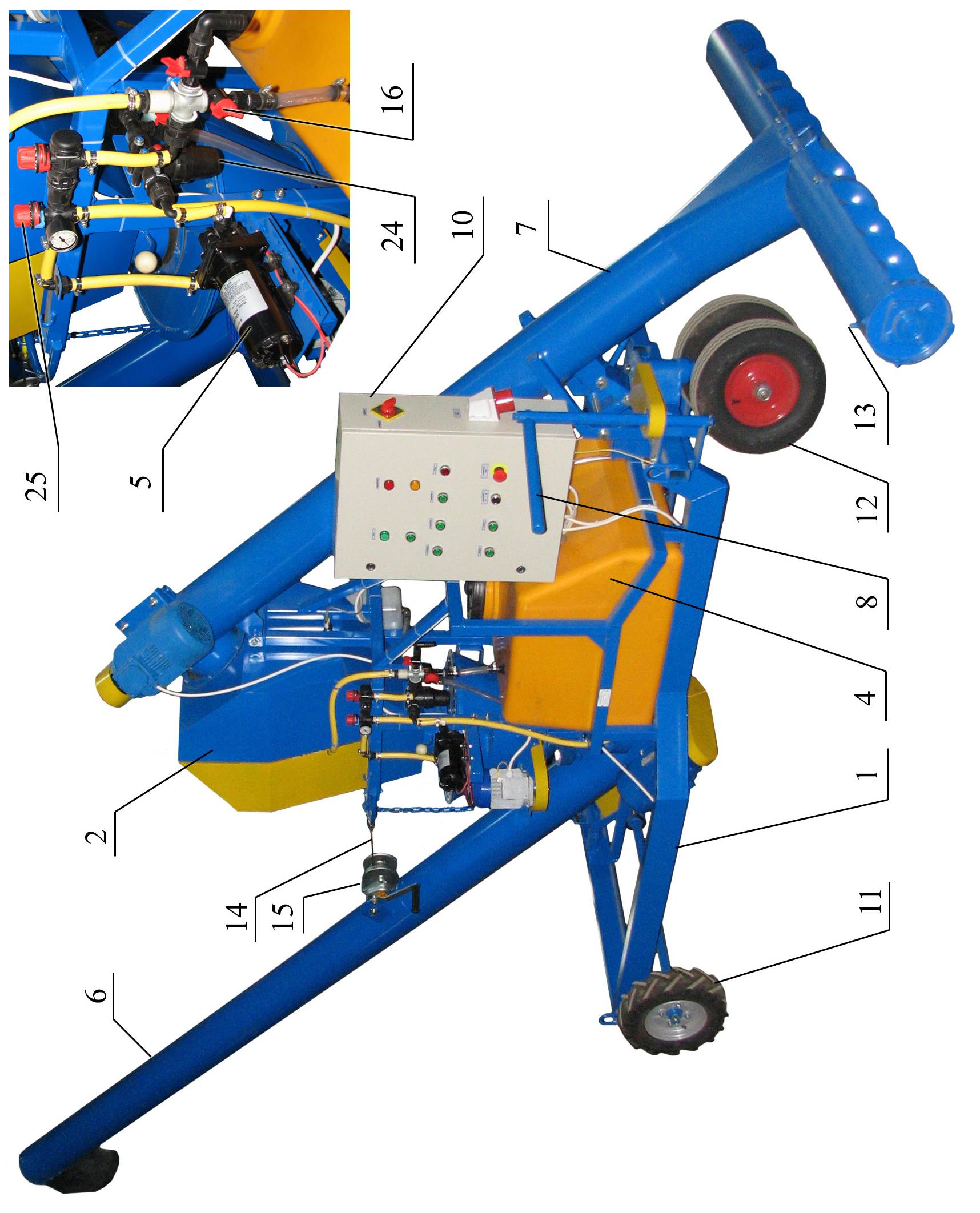 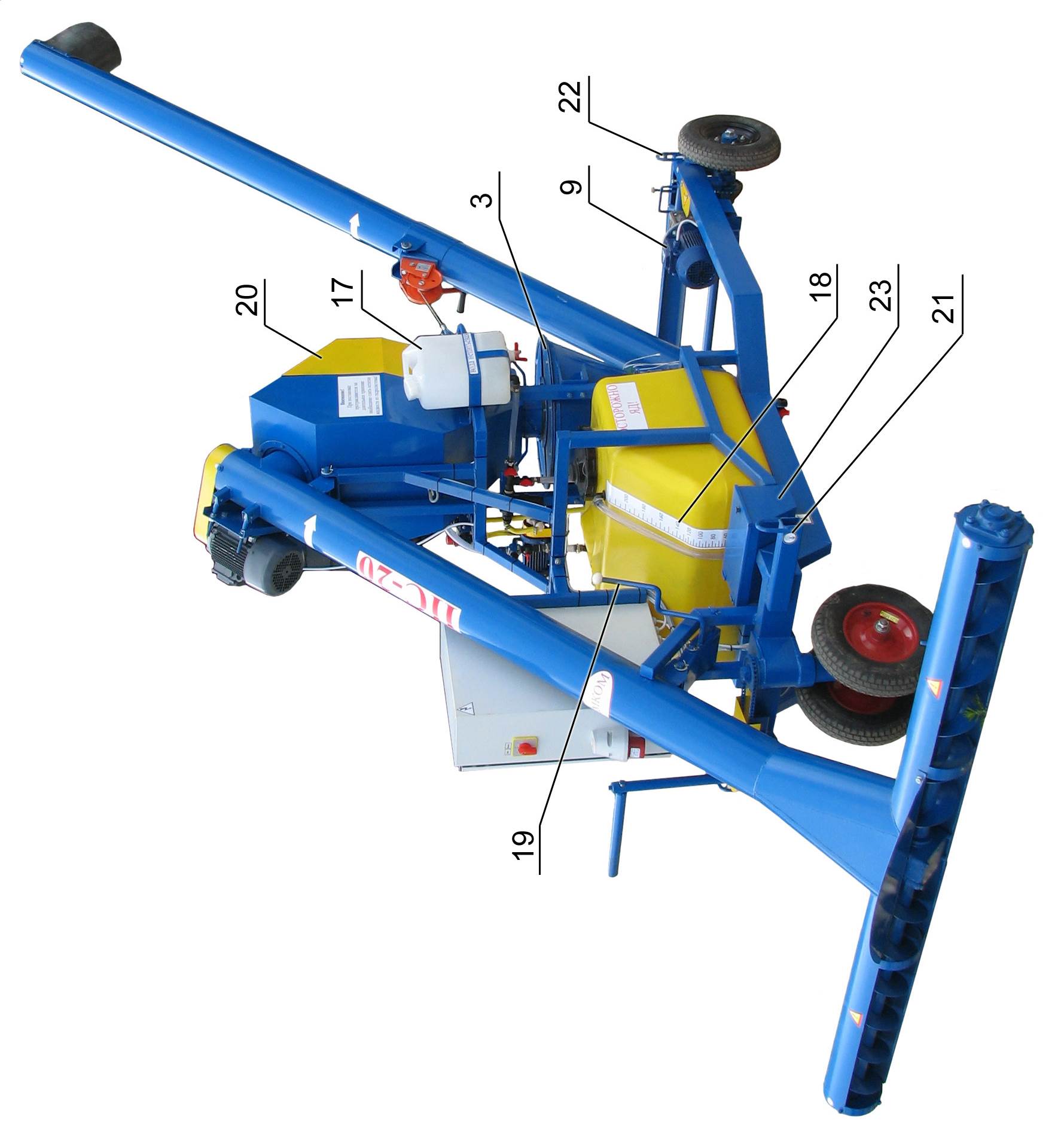 НасосНасос мембранного типа крепится к машине болтами на предназначенную для него пластину, имеет входной и выходной фитинги (патрубки).Рис. 3. Насос SeaFlo.Применяемая марка насоса:Пульт управления.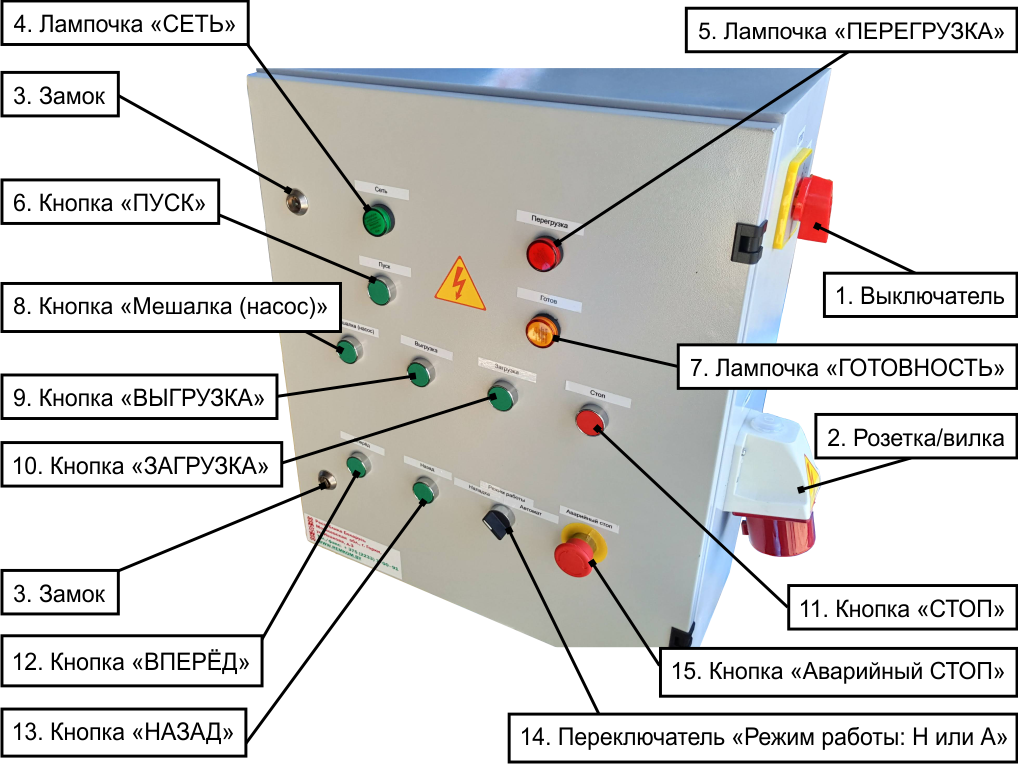 Рис. 4. Пульт управления.1 –выключатель; 2 – розетка/вилка; 3 – замок; 4 – лампочка «Сеть»; 5 – лампочка «Перегрузка»; 6 – кнопка «Пуск»; 7 – лампочка «Готовность»; Кнопки: 8 – «Насос»; 9 – «Выгрузка»; 10 – «Загрузка»; 11 – «Стоп»; 12 – «Вперед»; 13 – «Назад»; 14 – переключатель «Режим работы: Н или А»; 15 – кнопка «Аварийный стоп».Камера протравливания, бункер, диск-дозатор.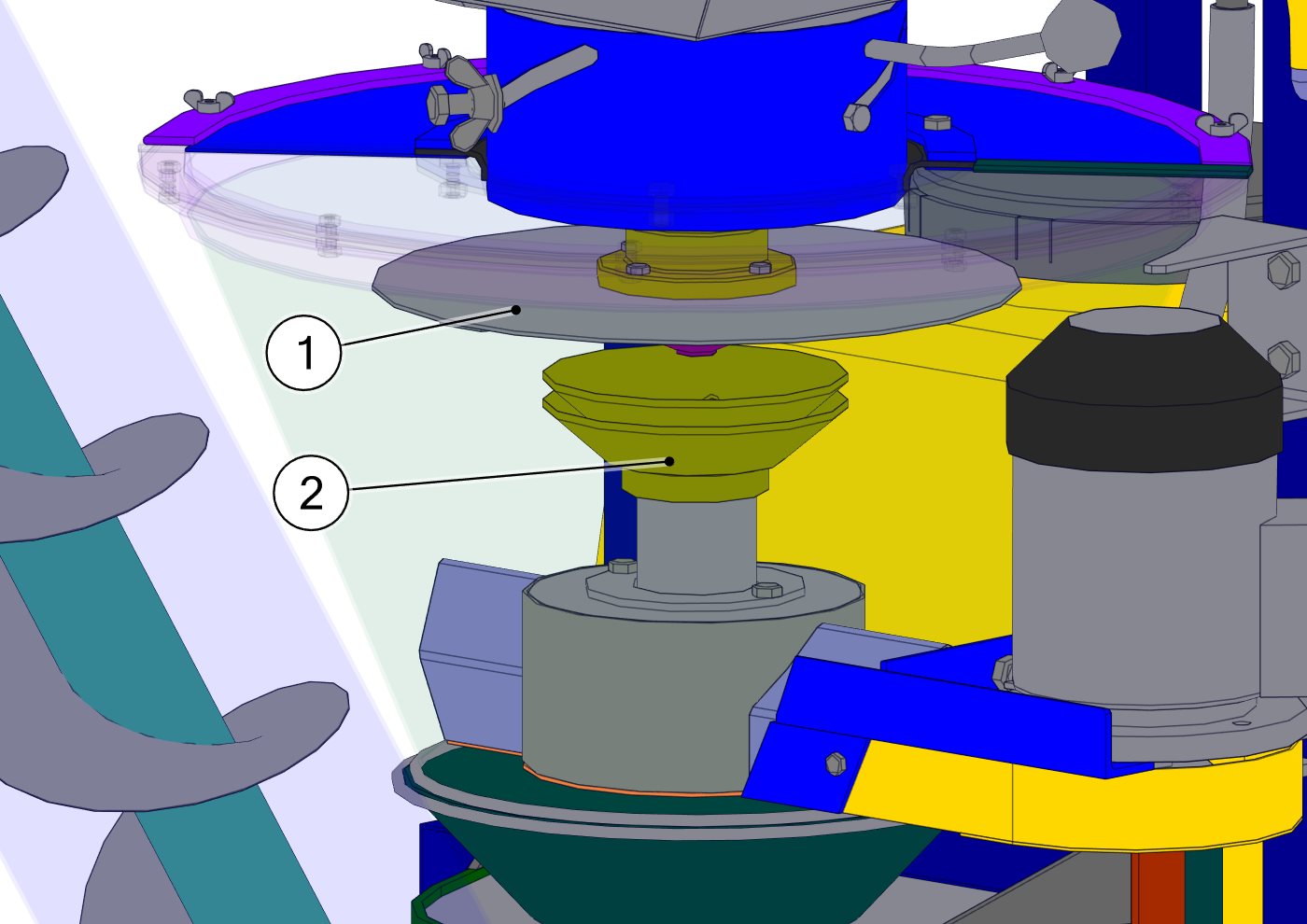 Рис. 5. Устройства, расположенные в камере протравливания.1 - диск распределения семян (диск-дозатор); 2 – многодисковая форсунка.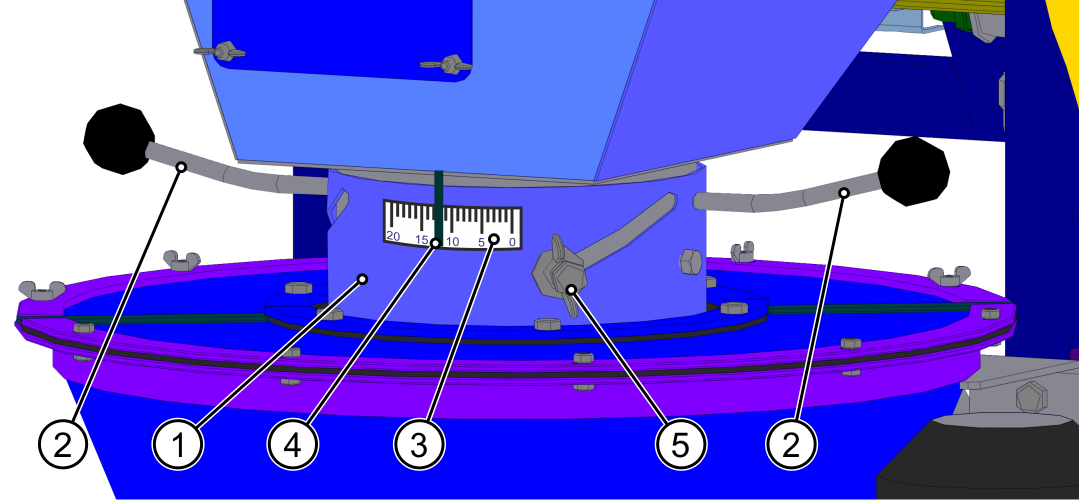 Рис. 6. Регулировка производительности по зерну.1 – заслонка регулировочная; 2 – рукоятки; 3 – шкала; 4 – указатель; 5 – фиксатор заслонки.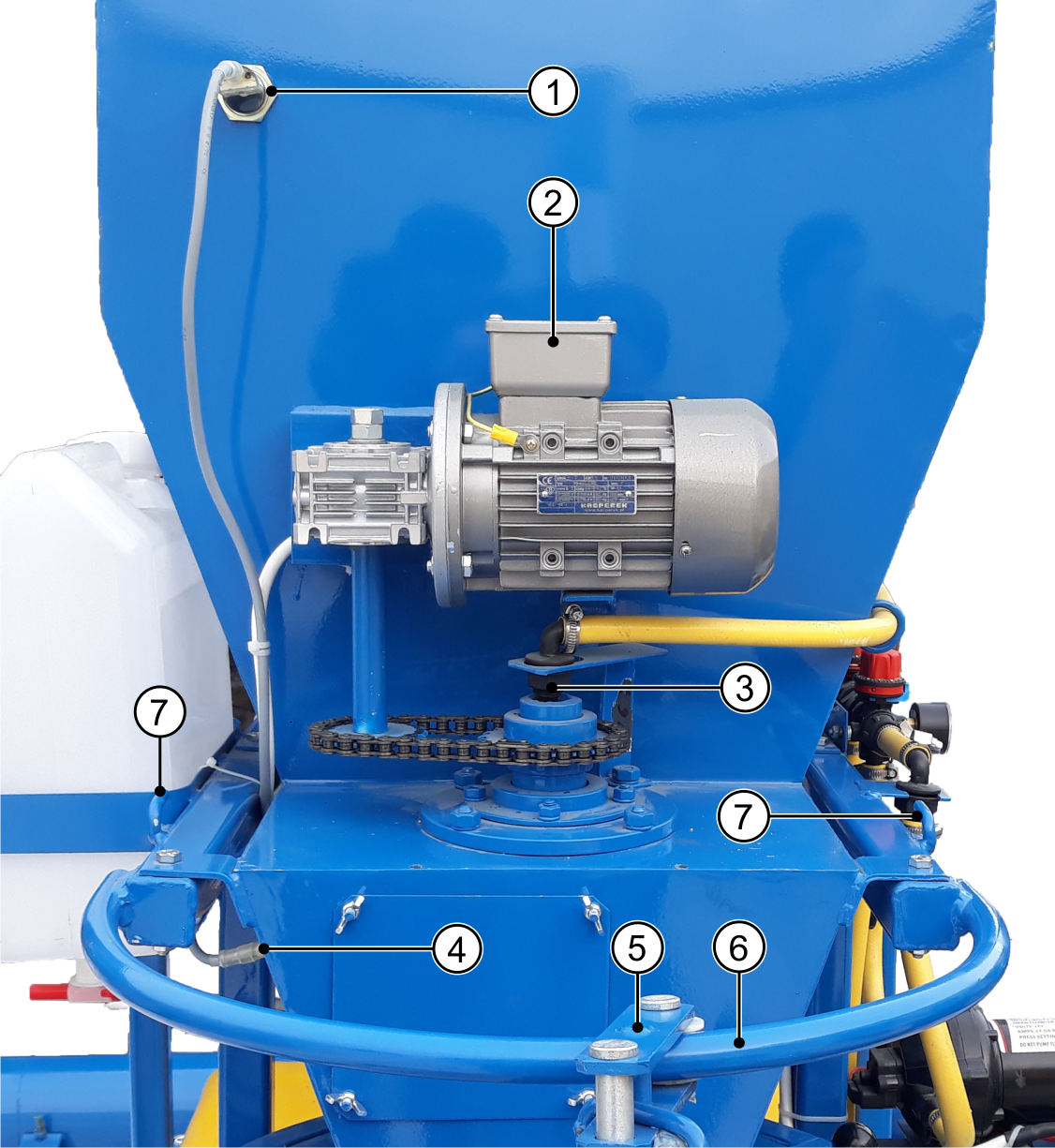 Рис. 7. Бункер зерновой (задний кожух снят).Для фиксации выгрузного шнека при угле 90 градусов относительно положения протравливателя, использовать кронштейн 7 (Рис. 7). При этом положение бегунка 5, переместится по направляющей дуге 6 в самое крайнее положение. Зафиксировать положение цепью за кронштейн 7.Датчик уровня: технические характеристики.Средний датчик уровня зерна находится на передней стенке бункера, нижний – на боковой нижней стенке со стороны канистры. Нижний датчик программируется (кнопками на самом датчике, см. п. 5.6, Таблица 7) по задержке времени срабатывания, что позволяет настраивать протравливатель на эксплуатацию при различной высоте буртов семян.В качестве датчиков уровня семян в бункере предварительного накопления используются бесконтактные ёмкостные программируемые выключатели BБ1П.30M.130.15.12.5.Z.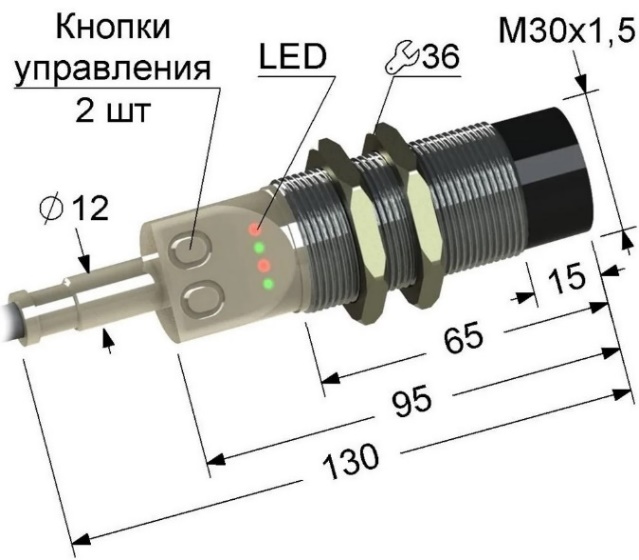 Каждый выключатель имеет программируемый таймер, обеспечивающий установку требуемого времени задержки включения или выключения при обнаружении объекта, либо работу без задержки. Он обеспечивает возможность программного изменения расстояния срабатывания.Выключатель выполняет дополнительно следующие функции:- Выбор режима работы с задержкой включения/ выключения, работы без задержки.- Просмотр заданного времени задержки.- Восстановление всех настроек предприятия-изготовителя.Настройки предприятия-изготовителя:Расстояние срабатывания (Sn)	15 ммГарантированный интервал срабатывания	(0... 10,8) ммЗадержка включения 	не установленаЗадержка выключения	 5 сВозможные настройки потребителя:Расстояние срабатывания ...	от 0 мм до 1,5SnЗадержка включения 	от 0 с до 2 чЗадержка выключения	от 0 с до 2 чСостояние выхода	нормально разомкнут	нормально замкнутКоммутирующий элемент	релеНапряжение питания 	постоянное (90...250) В переменное (90...250) ВТок нагрузки максимальный	3,0 А (230 В)Потребляемый ток 	не более 20 мАЧастота срабатывания максимальная 	1,0 ГцСтепень защиты	IP67Диапазон раб. температур	- 25°С...+70°СМасса	0,20 кгМатериал корпуса 	 латуньСпособ подключения	кабель 5 х 0,75 мм3Крутящий момент при затягивании гаек 	не более 50 Нм.Схема подключения:Внимание!Выключатель не имеет защиты от короткого замыкания в нагрузке и провода заземления.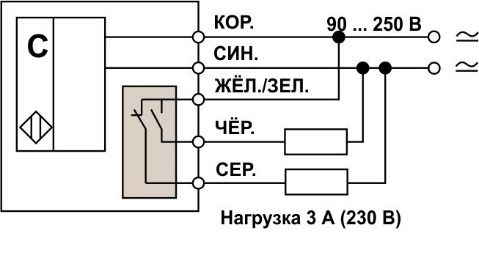 Приведенная схема подключения является частной. При эксплуатации значение коммутируемого напряжения и род тока не обязательно должны совпадать напряжением питания выключателя.Узел (блок) распределения.Положение кранов 1 и 2 в различных режимах работы должно быть следующим.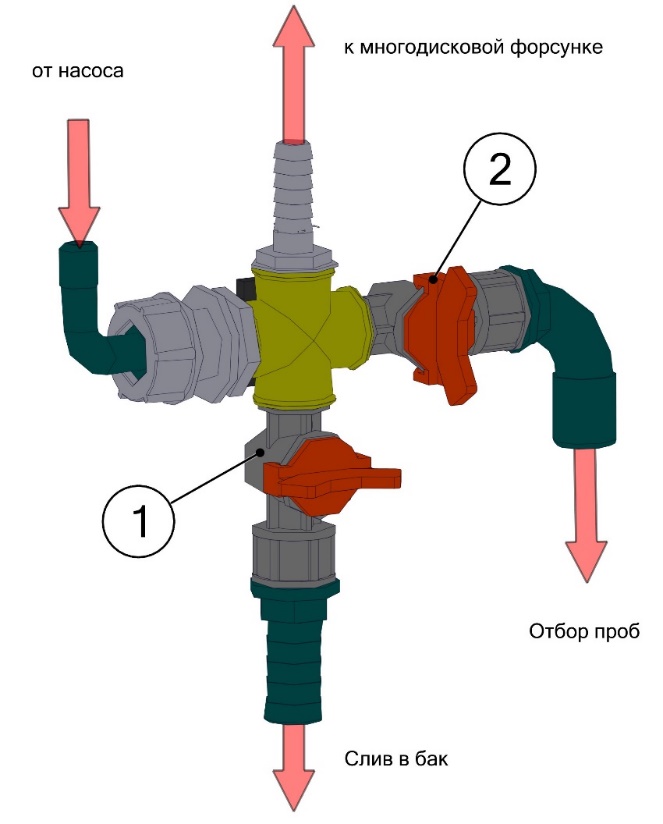 1. Автоматический режим протравливания «А»: оба крана в положении «Закрыто»; жидкость, поступающая от насоса, направляется в камеру протравливания к распылителю.2. Режим настройки «Н»:а). Настройка производительности протравливателя по зерну: кран 1 в положении «Открыто», кран 2 в положении «Закрыто»; жидкость, поступающая от насоса, направляется обратно в бак.б). Настройка производительности системы дозирования жидкости: кран 2 в положении «Открыто», кран 1 в положении «Закрыто»; жидкость, поступающая от насоса, направляется на отбор проб в мерный стакан (находится  в комплекте ЗИП).Самоход.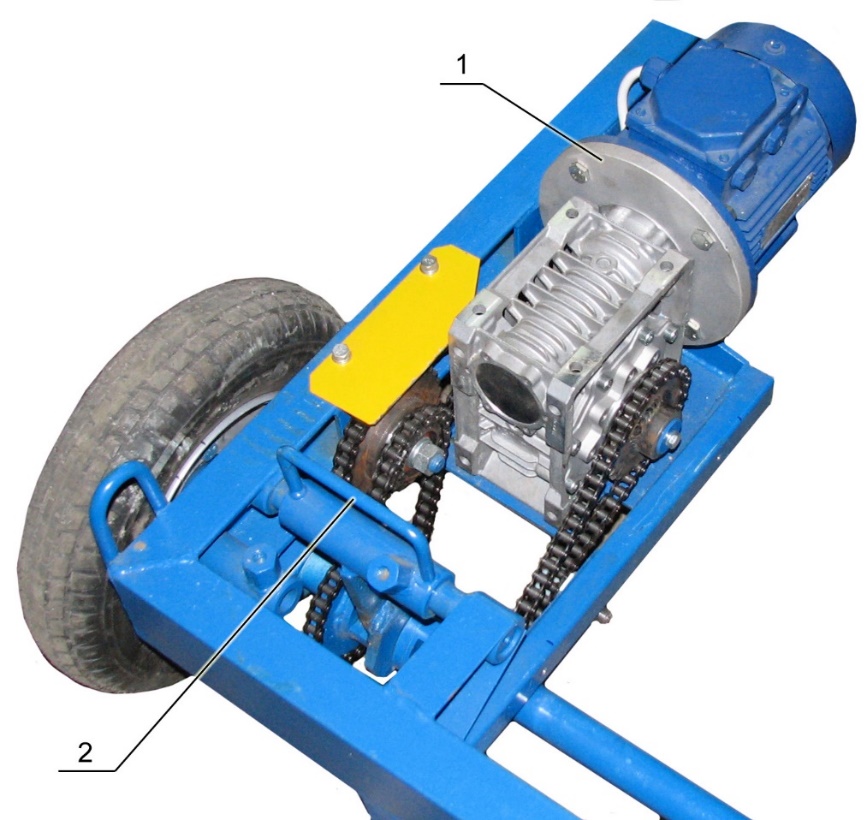 Рис. 9. Самоход.1 – мотор-редуктор; 2 – рукоятка переключения скоростей.Положения рукоятки 2 (Рис. 9): до упора в сторону колеса  – включена рабочая скорость 3,5 м/мин, в обратную сторону транспортная скорость 16,9 м/мин.Система дозирования.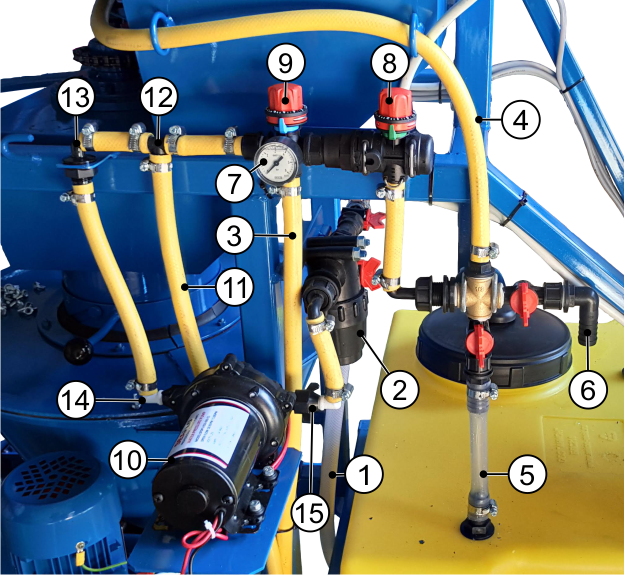 Рис. 10. Система дозирования.1 - линия всасывания; 2 - фильтр; 3 - линия подачи жидкости к гидромешалке;4 - линия подачи жидкости к форсунке; 5 - линия слива жидкости в бак; 6 – патрубок отбора проб; 7 – манометр; 8 - дозатор жидкости; 9 – регулятор давления;10 – насос 12В;11 – линия к гидромешалке;12 – тройник;13 – фитинг 90;14, 15 – фитинг насоса 90.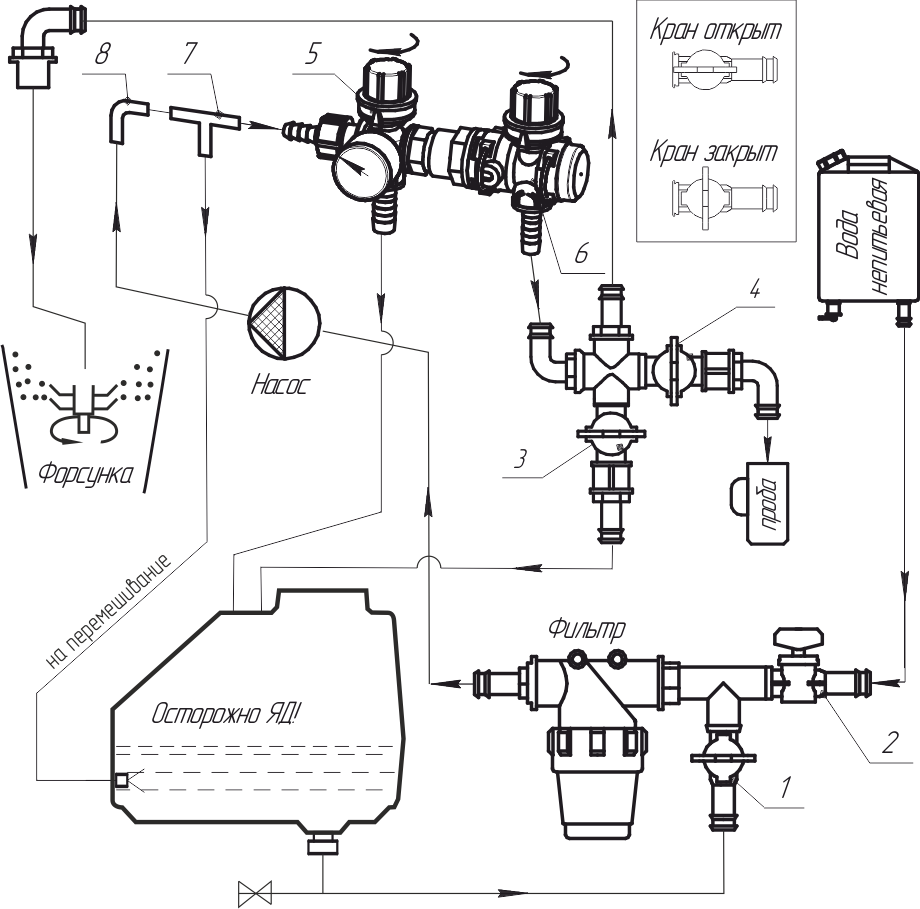 Рис. 11. Схема гидравлическая.Положения рукояток кранов гидросистемы протравливателя.Таблица 1Работа протравливателя в режиме "А".После установки переключателя 14 «Режим работы» (Рис. 4) в положение "А" необходимо нажать кнопку 6 «Пуск» и, после звукового сигнала, включатся двигатели: самохода, загрузочного и выгрузного шнека, распылителя жидкости (привод форсунки) и вентилятора системы аспирации (если установлен). 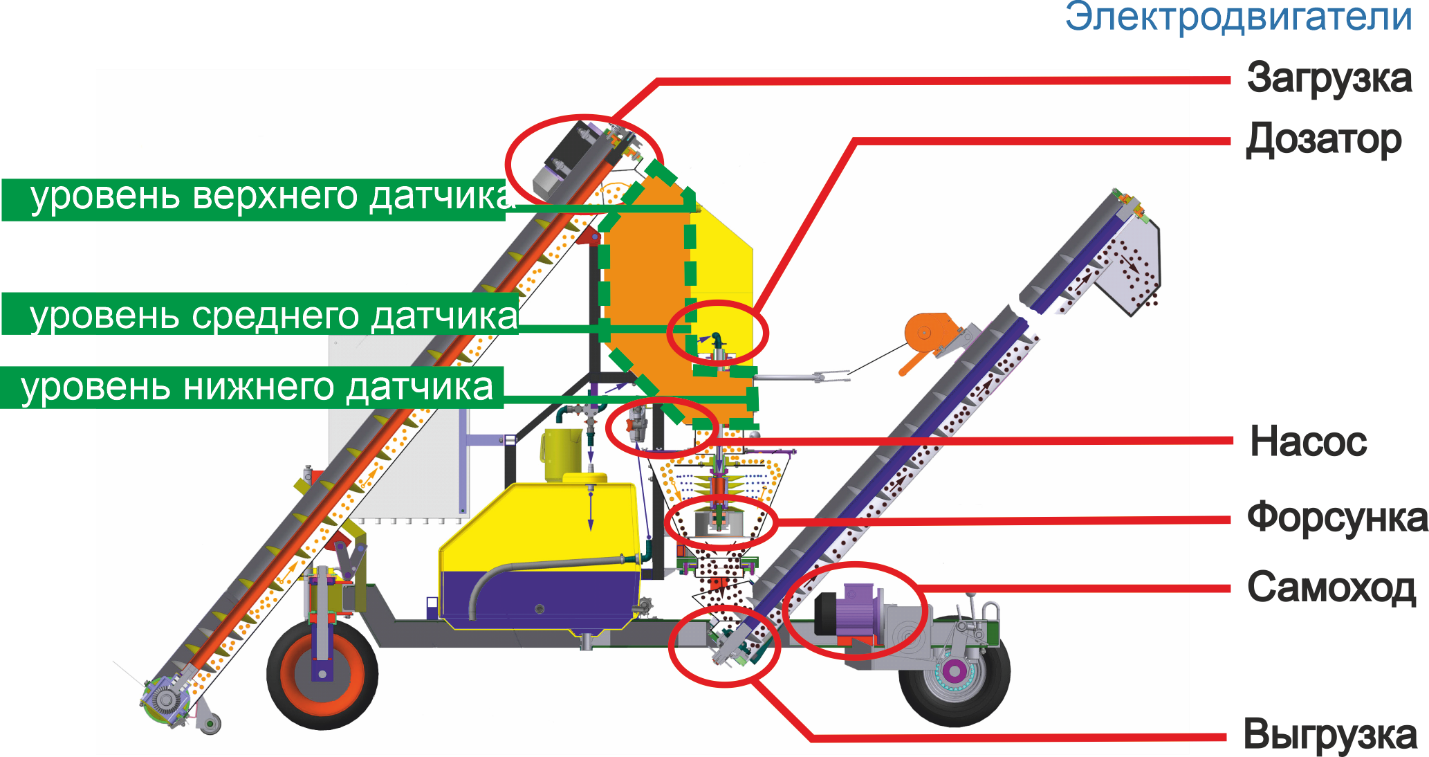 Ручки кранов блока управления потоком жидкости должны быть установлены в положение режима «Протравливание» (Рис. 8, и  Таблица 1).Протравливатель движется вперед, загрузочный шнек забирает семена из бурта и заполняет бункер семенами. При заполнении бункера семенами до уровня нижнего датчика: включаются приводы насоса и дозатора  семян, выключается двигатель самохода. Рабочая жидкость поступает на распылитель (многодисковую форсунку). Начинается процесс протравливания.При заполнении бункера семенами до уровня верхнего датчика выключается двигатель загрузочного шнека.При снижении уровня семян ниже среднего датчика включается двигатель загрузочного шнека, а при снижении уровня семян ниже нижнего датчика выключается двигатель насоса, дозатора семян и включается двигатель самохода. Подача рабочей жидкости прекращается. Протравливатель движется вперед (на бурт зерна).Работа протравливателя в режиме "Н".В режиме «Н» настройки, после нажатия кнопки «Пуск» и звукового сигнала, становятся доступны кнопки управления отдельными узлами протравливателя (загрузочным и выгрузным шнеками, насосом-мешалкой), а так же кнопки управления самоходом. При включении транспортной скорости самохода возможно перемещение протравливателя по территории зерносклада.Техническая характеристика протравливателя ПС-20Техническая характеристика протравливателя приведена в Таблица 2.Таблица 2* При повороте выгрузного шнека габарит по ширине может увеличиваться до Правила безопасности.Протравливание, хранение, перевозка семян и загрузка их в сеялки производится в соответствии с требованиями СанПиН от 27.09.2012 № 149 «Требования к применению, условиям перевозки и хранения пестицидов (средств защиты растений), агрохимикатов и минеральных удобрений».К работе с протравливателем допускается рабочий персонал, проведший специальную подготовку и знающий требования настоящего руководства и санитарных норм и правил "Требования к применению, условиям перевозки и хранения пестицидов (средств защиты растений), агрохимикатов и минеральных удобрений" СанПиН от 27.09.2012 № 149.Запрещается допускать к работе женщин, лиц, не достигших 18-ти лет, и тех, кто не прошел инструктаж по технике безопасности при транспортировании, настройке, обкатке и эксплуатации протравливателя, а также других норм и правил, изложенных в данной инструкции.Лица, допущенные к работе с протравливателем, должны пройти медицинский осмотр.Лица, систематически работающие с протравливателем, должны подвергаться медицинскому осмотру не реже одного раза в 12 месяцев.Обслуживающий персонал должен быть обеспечен спецодеждой, спецобувью, респираторами и защитными очками.Лица, работающие с протравливателем, должны соблюдать правила личной гигиены: руки перед работой смазывать вазелином, после окончания работы необходимо обмыть тело водой с мылом, спецодежду домой не уносить.На месте работы запрещается принимать пищу и курить. Пищу следует принимать в специально отведенном месте. Перед едой необходимо снимать спецодежду, мыть руки и лицо.Ежедневно, по окончанию работы, защитные средства следует снимать, очищать и вывешивать для проветривания и просушки на открытом воздухе в течение 8-12 часов. Кроме того, спецодежда должна подвергаться периодической стирке по мере ее загрязнения, но не реже, чем через 6 рабочих смен.Загрузку пестицидов, очистку бака, забор суспензии для анализа выполнять только в индивидуальных средствах защиты, придерживаясь правил личной гигиены согласно СанПиН от 27.09.2012 № 149.При техническом обслуживании и ремонте машины необходимо использовать только исправный инструмент.Тару от пестицидов необходимо утилизировать согласно СанПиН от 27.09.2012 № 149.Категорически запрещается использовать в хозяйственных целях баки, ведра, бачки и другую тару из-под ядохимикатов.При хранении протравленного семенного материала необходимо установить табличку "Протравлено".ОБЯЗАТЕЛЬНО отключить протравливатель от сети электропитания перед проведением очистки, регулировки и ремонта его рабочих органов. Запрещается выполнять очистку рабочих органов протравливателя, промывку, дегазацию, а также регулировку, ремонт электрооборудования - ПОД НАПРЯЖЕНИЕМ!Запрещается мыть протравливатель струей воды для исключения попадания ее на электрооборудование.Работы по подключению, пуско-наладке и обслуживанию должны производиться только квалифицированным персоналом, изучившим настоящее руководство.Не подавайте напряжение питания на протравливатель с открытой передней дверцей шкафа управления. Вы можете дотронуться до открытых токопроводящих частей с электрическим потенциалом до 380В и получить удар током.Запрещается самостоятельно разбирать, модифицировать или ремонтировать шкаф управления. Это может привести к поражению электрическим током, пожару или иным повреждениям. По вопросу ремонта обращайтесь в сервисный центр.Протравливатель должен быть надежно заземлен. Для подключения протравливателя к силовой электрической сети необходимо использовать пятиполюсную розетку, поставляемую в комплекте ЗИП, сертифицированный кабель марки КГ5х1,5 (или аналог) с сечением медных токоведущих жил не менее 1,5 мм2.Протравливатель должен транспортироваться с опущенным загрузочным шнеком и включенной рабочей скоростью самохода.Запрещено превышение рабочего давления воздуха в шинах колес самохода.Запрещено эксплуатировать, обкатывать или настраивать протравливатель при снятых защитных кожухах.Линия подключения протравливателя должна быть защищена УЗО.Подготовка к работе, правила эксплуатации и регулировки.Подготовка к работе.Проверить комплектность протравливателя согласно разделу 9 данного Руководства и провести расконсервацию машины.Проверить крепление сборочных единиц, деталей, шланговых соединений и обеспечить необходимый натяг цепных передач. Проверить надежность крепления проводов к пульту управления.Проверить наличие смазки в механизмах протравливателя согласно Таблица 13 раздела 6 данного Руководства.Проверить давление воздуха в шинах и при необходимости довести его до требуемого. Давление воздуха в колесах самохода указано на шинах.Перевести протравливатель из транспортного (машина может поставляться с отсоединенными шнеками) в рабочее положение.Для установки шнека выгрузки семян выполнить следующее:- расположить собранный шнек под камерой протравливания так, чтобы кронштейны подвески отверстиями можно было установить на оси цилиндрического кожуха шнека, потом приподнимите шнек и зафиксируйте подвеску на оси с помощью шайб и шплинтов (находятся в ящике ЗИП);- подсоединить свободный конец троса лебедки к механизму, расположенному на дугообразной балке рамы бункера зерна;- поднять шнек, вращая рукоятку лебедки, и оставить его в необходимом положении; лебёдка имеет механизм, предотвращающий самопроизвольное опускание шнека;- подключить провод (скручен в швеллер рамы) питания выгрузного шнека (синий – N (ноль); жёлто-зелёный – PE (заземление), остальные цвета фазные провода – L1, L2, L3). Схема подключения двигателя – звезда (см. рис. ниже).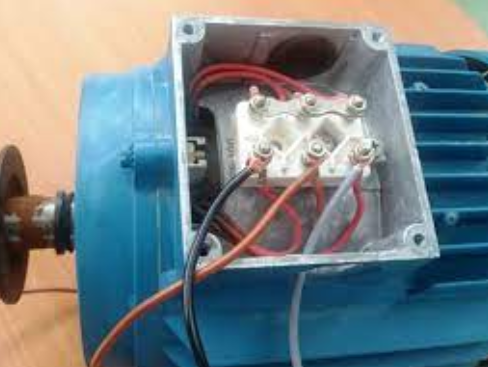 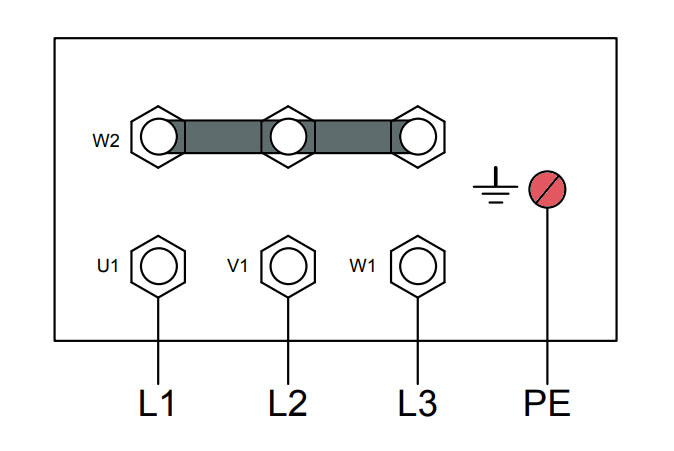 Для установки шнека загрузки семян выполнить следующее:- расположить шнек так, чтобы верхний кронштейн вошел в направляющие на раме.- установить ось, соединяющую шнек с механизмом подъема и зашплинтовать.Перевести рычаг 2 (Рис. 9) переключения передач самохода в положение «Вкл» для рабочей скорости (до упора в сторону колеса).В случае необходимости переезда протравливателя при отсутствии электроэнергии перевести рычаг 2, в нейтральное положение.  Толкая протравливатель вручную и управляя поворотными колесами, переехать в необходимое место.Для удобства подъезда транспортного средства к протравливателю выгрузной шнек 6 (Рис. 1)  можно поднять вверх (опустить вниз), изменяя длину нагруженной части троса 16 и повернуть вправо (влево) на угол не более 90°.Перевод протравливателя из рабочего положения в транспортное проводить в обратной последовательности.Подсоединить кабель к протравливателю.Проверить правильность подсоединения кабеля к электросети. При правильном подсоединении кабеля к электросети при переводе переключателя  режимов работы в положение "А" (Рис. 4) направления вращения двигателей загрузочного и выгрузного шнеков и др. будут совпадать с направлением стрелок, нанесенных на кожухах и корпусе. В случае обратного вращения, поменяйте местами два любых фазных провода кабеля питания (если только неверно выгрузной шнек – то провода подключения его).Обкатка протравливателя.Залить в бак 4 (Рис. 1) 50 –  воды, открыв крышку горловины. Обкатку необходимо проводить на двух режимах: настроечном "Н" и автоматическом "А".Перевести рычаг самохода 2 (Рис. 9) в нейтральное положение (обе передачи выключены), а рукоятки кранов гидросистемы в положение «Перемешивание» (Таблица 1).Установить «Выключатель» (Рис. 4) в положение "Включено" ,  загорится лампочка "Сеть".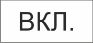 Обкатка в автоматическом режиме "А":- отключить самоход (поставить положение рукоятки 2 Рис. 9 включения передачи хода в центральное положение); - установить переключатель режимов работы в положение "А". Включаются двигатели самохода, загрузочного и выгрузного шнеков. Протравливатель не движется (т.к. обе передачи отключены). В случае, если валы каких-нибудь из указанных выше двигателей не вращаются, найти причину и устранить ее.- проводить обкатку протравливателя на этом режиме (холостой ход) в течение 10 – 15 минут.  При работе механизмов не должно быть посторонних стуков и шумов.- проверить степень нагрева двигателей и корпусов подшипниковых узлов. Температура их нагрева не должна превышать 60 градусов.- после обкатки перевести переключатель режимов работы в положение "Н". Двигатели отключатся, либо нажать кнопку «Стоп».При обкатке протравливателя в режиме настройки проверить работу электрооборудования и механизмов. Для этого:- установить переключатель режимов работы в положение «Н»;- нажать кнопку «Выгрузка»  – включатся двигатели привода дозатора семян, насоса, выгрузного шнека и распылителя. Нажать кнопку «Стоп» – двигатели выключатся;- нажать кнопку "Загрузка" – включится двигатель загрузочного шнека. Нажать кнопку «Стоп» – двигатель выключится;- нажать кнопку «Насос» – включится двигатель насоса. Нажать кнопку «Стоп» – насос выключится.Обкатка самохода.- поднять шнек загрузочный с помощью рычага подъёма в верхнее положение;- перевести рычаг 2 (Рис. 9) в положение «Включена рабочая скорость» (левая передача по ходу движения протравливателя);- переместить протравливатель с помощью кнопок (Рис. 4) «Вперед» 12 – протравливатель движется вперед, «Назад» 13 – протравливатель движется назад.- повернуть рычагом 8 (Рис. 1) передние колеса поочередно вправо и влево.Настройка протравливателя.Приготовление рабочей жидкости необходимой концентрации.Для приготовления рабочей жидкости протравливателем ПС-20, в зависимости от имеющихся препаратов и норм их внесения на тонну семян, используйте данные Таблица 3.Таблица 3При использовании для протравливания жидких препаратов норма расхода рабочей жидкости qр  может устанавливаться в диапазоне 5… 10 л/т.Во время приготовления рабочей жидкости необходимо обеспечить её интенсивное перемешивание в баке протравливателя. Установить переключатель режимов работы (Рис. 4) в положение «Н». Перемешивание жидкости в баке необходимо проводить в течение 3-5 минут. При этом выключатель «Мешалка/насос» (Рис. 4) необходимо установить в положение «Вкл», а рукоятки кранов блока распределения жидкости в положение «ПЕРЕМЕШИВАНИЕ» (Таблица 1).Настройка производительности протравливателя по семенам.Настройку производительности протравливателя по семенам проводят с использованием Таблица 4. Уточнение фактической производительности дозатора семян необходимо из-за воздействия на нее следующих факторов: культура (пшеница, ячмень, овес и др.), влажность, засоренность и т.д. Поэтому фактическая производительность может отличаться от указанной в Таблица 4.Таблица 4Производительность протравливателя по семенам (т/ч)в зависимости от деления шкалы дозатора(Первая строка значения – для ПС-20 СУПЕР, вторая – для ПС-20 ЛАЙТ / Стандарт)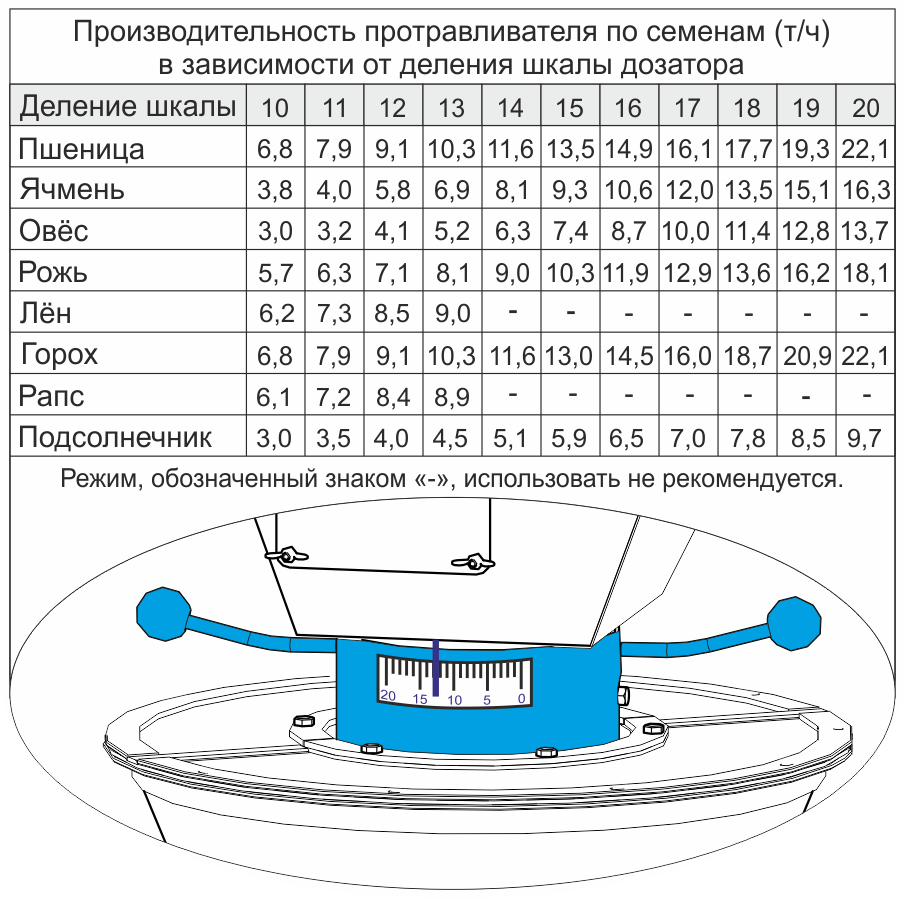 Перед регулировкой необходимо определить размеры тары. Подготовить её для взятия и взвешивания проб семян. Точность измерения производительности дозатора семян увеличивается с увеличение объёма тары. Поэтому для отбора проб семян рекомендуется тарованный кузов автомобиля. Для отбора проб выполнить следующее:- установить заслонку 1 дозатора семян (Рис. 6) в необходимое положение, совместив указатель 4 с делением шкалы 3, зафиксируйте положение фиксатором 5;- установить ручки кранов блока управления потоком жидкости (Таблица 1) в положение «ПЕРЕМЕШИВАНИЕ»;- опустить шнек загрузочный с помощью рычага;- включить рычагом 2 (Рис. 9) самохода рабочую скорость;- установить выгрузной шнек 6 (Рис. 1) в удобное для взятия проб положение.- перевести переключатель 14 режимов работы (Рис. 4) в положение "А". Протравливатель движется вперед с рабочей скоростью без протравливания семян.- при стабильном режиме работы (непрерывная выгрузка семян) взять три пробы.- найти среднюю фактическую производительность дозатора семян протравливателя по формуле:где: Пф – фактическая среднеарифметическая производительность дозатора семян, т/час;m1, m2, m3 – масса семян первой, второй и третьей пробы, кг;t1, t2, t3 – время взятия первой, второй и третьей пробы, сек.- перевести переключатель 14 режимов работы в положение "Н". Все механизмы выключатся.В случае необходимости корректировки, производительность  протравливателя по семенам можно изменить, переместив заслонку дозатора семян. Затем необходимо повторить операции п. 5.3.2.После окончания настройки зафиксировать положение регулировочной заслонки дозатора семян с помощью фиксатора 5 (Рис. 6) - гайкой-барашкой.Регулирование производительности системы дозирования жидкости.Определить необходимую дозировку жидкости QД по Таблица 5 в зависимости от принятой дозы внесения препарата и нормы расхода рабочей жидкости, а также вычисленного значения средней фактической производительности Пф по семенам (п. 5.3.2).Таблица 5При выборе норм расхода рабочей жидкости, не указанных в таблице 5, подачу дозатора QД можно определить по формуле:где QД- подача дозатора, л/мин;П – производительность протравливателя, т/час;qр – норма расхода рабочей жидкости, л/т.Для настройки подачи необходимого количества рабочей жидкости используется система дозирования рабочей жидкости, приведенная на Рис. 10. Она включает регулятор давления 9 с манометром 7 и регулируемый дроссельный дозатор 8. Установка лимбов регуляторов 8 и 9 в соответствии с данными таблицы 6 позволяет обеспечить требуемую дозировку рабочей жидкости. Контроль подачи жидкости в процессе работы в «автоматическом режиме работы машины» можно осуществлять по манометру 7. Рабочее давление для данных Таблица 6 составляет 1,0 (атм.) и не должно отклоняться более чем на 0,2 бар.Таблица 6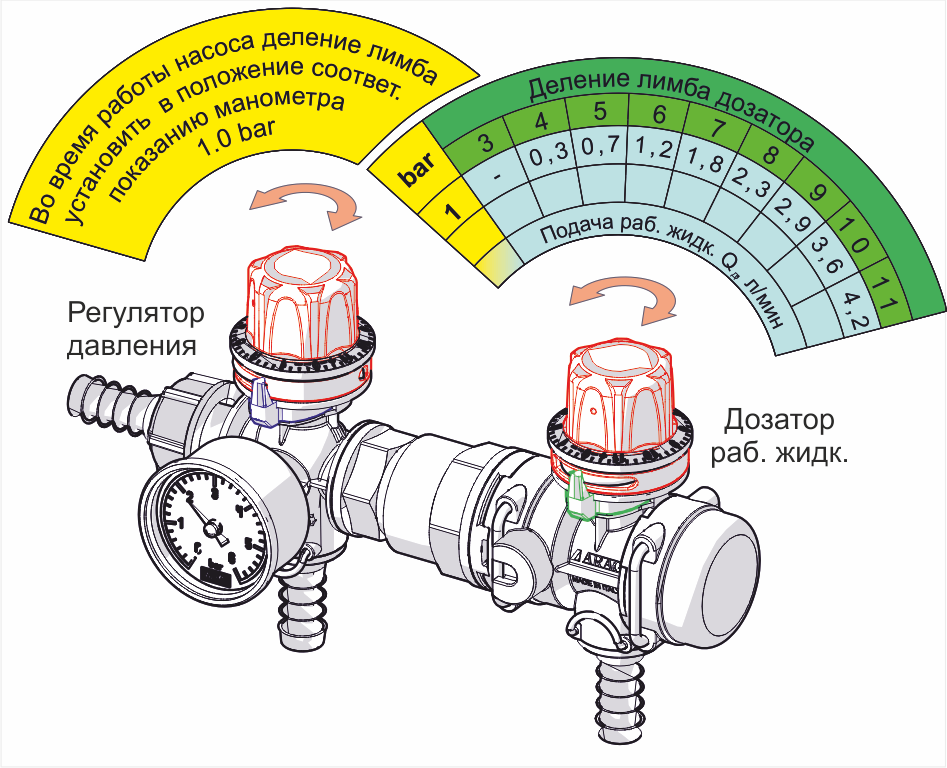 Для отбора проб выполнить следующее: - установить ручки кранов блока управления потоком жидкости (Таблица 1) в положение «ПЕРЕМЕШИВАНИЕ»;- установить указатель лимба дозатора раб. жидкости 8 Рис. 10 в положение, которое соответствует выбранной подаче рабочей жидкости;- установить переключатель режимов работы (Рис. 4) в положение "Н" и нажать кнопку «Насос». - установить регулятором 9 давление 1 бар (атм.). Жидкость подается к блоку управления потоком и сливается обратно в бак. Дождитесь установившегося режима работы насоса; - установить мерный стакан под патрубок 6 отбора проб (Рис. 10);- перевести краны в положение «Настройка по жидкости»;- контроль времени начать с момента подачи рабочей жидкости в мерный стакан. Сбор жидкости проводить в течение 30 сек. - перевести ручки кранов в положение «ПЕРЕМЕШИВАНИЕ».- зафиксировать объём жидкости в мерном стакане (по его шкале) и пересчитать его в минутную подачу насоса-дозатора (л/мин);- рабочую жидкость из мерного стакана вылить в бак протравливателя через заливную горловину;Если полученная фактическая производительность системы дозирования отличается от необходимой более чем на 5 %, подрегулируйте ее с помощью регулятора 8 и повторите взятие пробы. (Допускается: снять лимб (верньер) и установить в соответствии с таблицей 6.)Правила эксплуатации.Протравливатель может работать в следующих режимах:Режим приготовления рабочей жидкости описан в разделе 5.3.1.Основной режим.После настройки дозатора семян и дозатора жидкости переведите ручки кранов блока управления в положение «Протравливание» (Таблица 1), а переключатель режимов работы в положение автоматического режима "А".В процессе эксплуатации для обеспечения качественной обработки семян периодически контролируйте фактическую производительность протравливателя, которая может изменяться в случаях его засорения из-за наличия посторонних предметов в семенах.Режим настройки. Описан в разделах 5.3 и 5.4.Режим промывки гидросистемы. Переведите ручки кранов блока управления в положение «Промывка» (Таблица 1), а переключатель режимов работы в положение «Н». Установите систему дозирования жидкости на максимальную производительность. Нажмите кнопку «Насос» (Рис. 4) пульта управления и дайте насосу поработать в течение одной минуты. Особенностью данной машины является то, что для промывки гидросистемы нет необходимости сливать остатки рабочей жидкости из бака.Датчики уровня: регулировка.Настраиваемые параметры для протравливателя ПС-20 приведены в Таблица 7.Таблица 7Установка нового значения расстояния срабатывания:Установка времени задержки срабатывания:Выбор режима работы с задержкой включения или с задержкой выключения, работы без задержки.Просмотр заданного времени задержкиТехническое обслуживание.Своевременный и качественный уход за протравливателем позволяет выяснить и устранить причины, которые приводят к его преждевременному износу и поломке, а также гарантирует безотказную работу в течение всего срока эксплуатации.Виды и периодичность технического обслуживания указаны в Таблица 8.Таблица 8Виды и периодичность технического обслуживания.Перечень работ, которые выполняются при технических обслуживаниях, указаны соответственно в таблицах:ЕТО	Таблица 9ТО-1	Таблица 10Подготовка к долговременному хранению	Таблица 11Снятие с долговременного хранения	Таблица 12После завершения работы необходимо очистить протравливатель от семян в такой последовательности:- поднять загрузочный шнек, переведя рычаг в верхнее положение;- перевести рычаг 2 (Рис. 9) самохода в нейтральное положение;- установить переключатель режимов работы в положение "А";- продолжить протравливание до прекращения подачи рабочей жидкости;- перевести переключатель режимов работы в положение «Н».- выгрузить семена из бункера, камеры протравливания и выгрузного шнека, нажав кнопку «Дозатор. Выгрузка», предварительно установив рукоятки кранов в положение «ПЕРЕМЕШИВАНИЕ». После выгрузки семян нажать кнопку «Стоп».После окончания протравливания необходимо:- слить остатки рабочей жидкости из бака, для чего открыть кран, соединенный с патрубком в днище бака, промыть бак сначала специальным раствором, а потом водой;- отвинтив корпус фильтра, расположенного в линии всасывания, вынуть фильтрующий элемент и промыть чистой водой; собрать фильтр;- промыть гидросистему, как указано в п. 5.5.5; - установив рукоятки кранов в положение «ПЕРЕМЕШИВАНИЕ», нажать кнопку «Мешалка (Насос)» и в течение 1 минуты выгнать остатки жидкости из насоса и гидрокоммуникаций; - протереть наружные поверхности машины влажной ветошью.Таблица 9Перечень работ, выполняемых при ЕТОТаблица 10Перечень работ, выполняемых при ТО-1Таблица 11Перечень работ, выполняемых при подготовке к долговременному хранениюТаблица 12Перечень работ, выполняемых при снятии с долговременного храненияТочки и периодичность смазки узлов и механизмов протравливателя приведена в Таблица 13.Таблица 13Таблица смазкиКонсервация протравливателя.Консервация протравливателя включает перечень работ, изложенных в Таблица 11. При длительном хранении протравливателя в неотапливаемом помещении в зимнее время необходимо исключить наличие остатков жидкости в баке, насосе, фильтре и гидрокоммуникациях во избежание размораживания составных частей. Расконсервация протравливателя включает перечень работ, изложенных в Таблица 12.Срок переконсервации -1 год.Правила утилизации протравливателя.Протравливатель не содержит каких-либо веществ и компонентов, способных причинить вред здоровью человека или окружающей среде. Протравливатель изготовлен из полностью перерабатываемых или утилизируемых материалов. Протравливатель подлежит утилизации после истечения срока службы путем поузловой (детальной) разборки, с последующей сортировкой по виду материала для вторичной переработки, как лом черных металлов и пластмасс.Для утилизации протравливателя рекомендуется пользоваться услугами организаций, уполномоченных выполнять такие работы.Перечень возможных неисправностей и указания по их устранению.Возможные неисправности и методы их устранения приведены в Таблица 14.Таблица 14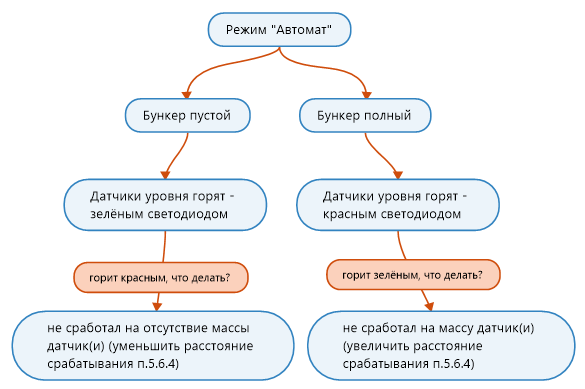 Правила хранения.Не допускается хранить протравливатель в помещениях, содержащих (выделяющих) агрессивные пары и газы.Протравливатель ставят на межсменное, кратковременное или длительное хранение сразу после окончания работ.Межсменное хранение (перерыв в работе до 10 дней).Протравливатель необходимо хранить на мех. дворе хозяйства (под навесом), зерноскладе или зернотоке. Необходимо обеспечить отсутствие попадания осадков (дождя) на электродвигатели, датчики и пульт управления.Бак, рукава и элементы гидравлической системы должны быть тщательно очищены от остатков ядохимикатов.Горловина бака должна быть плотно закрыта крышкой.Кратковременное хранение (перерыв в работе от 10 до 60 дней).Выполнить мероприятия п. 8.3.Протравливатель необходимо промыть с использованием моющих средств (рекомендуется раствор кальцинированной соды). Протравливатель необходимо хранить на ровных площадках, предотвращающих самопередвижение, изгиб и перекос рамы.Длительное хранение (перерыв в работе более 60 дней).Длительное хранение протравливателя должно осуществляться под навесом или в закрытых помещениях.Выполнить мероприятия п. 8.4.Выполнить мероприятия Таблица 11.Комплектность.Протравливатель отпускается заказчику в собранном (комплектном) виде одним упаковочным местом. Допускается демонтировать загрузочное устройство и/или выгрузное устройство для обеспечения удобства транспортировки.В комплект поставки протравливателя входят следующие составные части:протравливатель в сборе -1 шт.;комплект ЗИП -1 шт.;руководство по эксплуатации с гарантийным талоном  -1 шт.;каталог запасных частей – 1 шт. В состав комплекта ЗИП входят запасные части и принадлежности, перечисленные в Таблица 15.Таблица 15В дополнительную комплектацию по требованию заказчика входят следующие узлы, запасные части и принадлежности:- силовой электрический кабель;- спецодежда и средства индивидуальной защиты;- электронный расходомер рабочей жидкости с выводом информации на дисплей;- другие запасные части.Свидетельство о приемке.изготовлен и принят в соответствии с требованиями ТУ BY 790090821.004-2008 и признан годным для эксплуатации.Продукция прошла процедуру подтверждения соответствия требованиям технических регламентов Евразийского экономического союза ТР ТС 010/2011 «О безопасности машин и оборудования», ТР ТС 004/2011 «О безопасности низковольтного оборудования», ТР ТС 020/2011 «Электромагнитная совместимость технических средств»: сертификат соответствия № ТС BY/112 02.01.042 01938, срок действия по 25.12.2023, выдан аккредитованным органом по сертификации с/х техники и тракторов ГУ «Белорусская МИС»Начальник ОТКМП  ________________                                                     __________________________                        личная подпись                                                                                                              расшифровка подписи	____________________		год, месяц, числолиния отреза при поставке на экспортРуководитель Предприятия___________________________	                   обозначение документа,	        по которому производится поставкаМП ______________________	________________________	       личная подпись	расшифровка подписи	______________________	       год, месяц, число	    Заказчик	(при наличии)	МП ________________  __________________		личная подпись                        расшифровка подписи	_______________	          год, месяц, числоГарантийные обязательства.Предприятие изготовитель гарантирует соответствие протравливателя требованиям технических условий ТУ BY 790090821.004–2008 при соблюдении заказчиком (потребителем) правил эксплуатации, транспортирования и хранения.Гарантийный срок эксплуатации протравливателя . Начало гарантийного срока исчисляется со дня ввода изделия в эксплуатацию и соответствующей отметки потребителем в гарантийном талоне, но не позднее 12 месяцев с момента получения потребителем.Претензии по качеству осуществляются согласно законодательству Республики Беларусь и Постановлению Совета Министров Республики Беларусь № 952 от 27 июня 2008г. "О гарантийном сроке эксплуатации сложной техники и оборудования" и Указу Президента Республики Беларусь № 186 от 27 марта 2008 г. «О некоторых мерах по повышению ответственности за качество отечественных товаров».Транспортирование.Транспортирование протравливателя осуществляется автомобильным транспортом в соответствии с «Правилами перевозок грузов» (М: Транспорт, 1983), «Техническими условиями погрузки и крепления грузов» (М: Транспорт, 1981) и «Общими правилами перевозок грузов транспортом».Транспортные средства для перевозки, способы и средства погрузки и разгрузки протравливателя должны обеспечивать сохранность продукции при транспортировании.Сведения о содержании драгоценных металлов.В составе шкафа управления протравливателя ПС-20 имеется серебро в количестве 5,4 г. Золото и платина отсутствуют.Приложение 1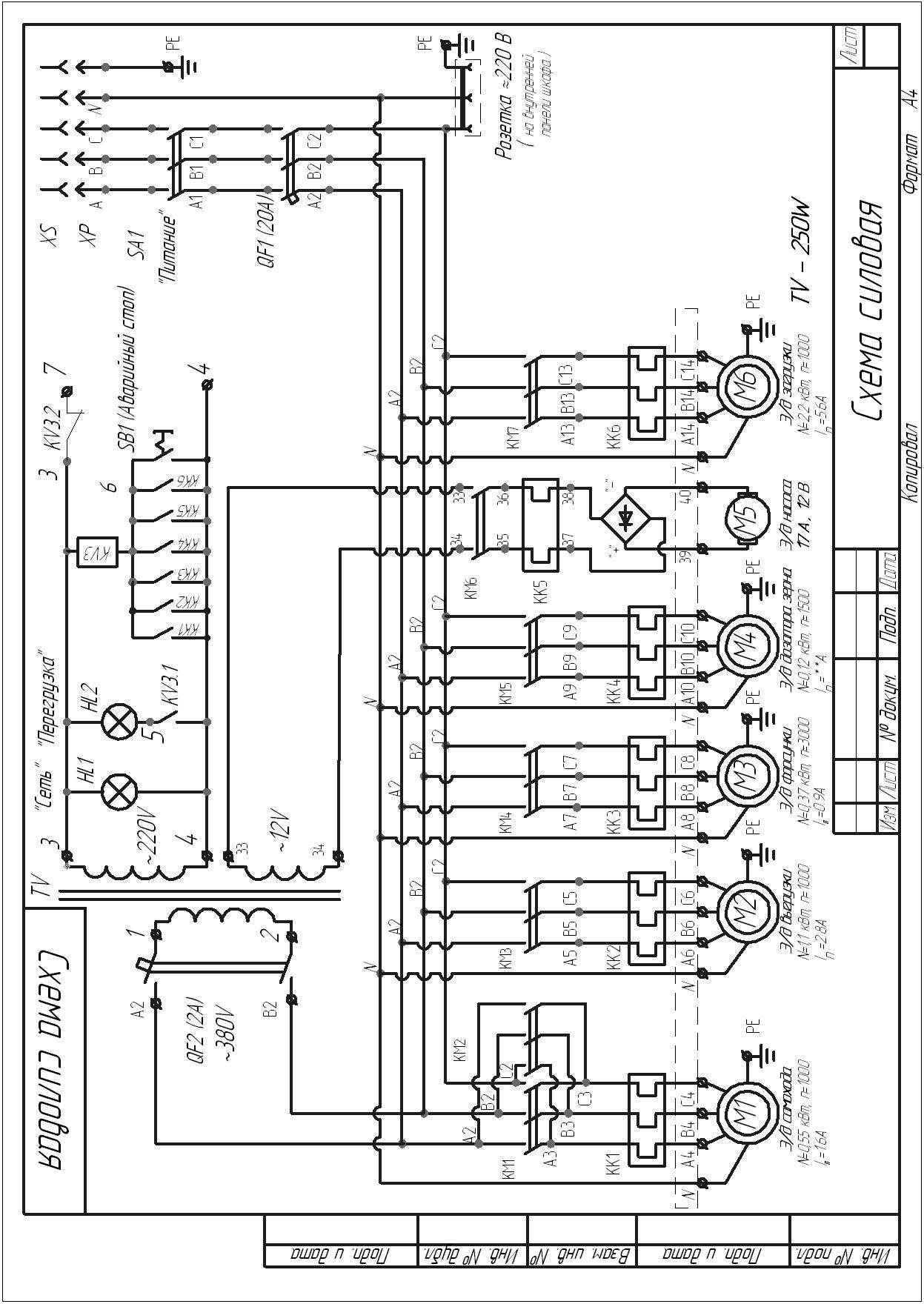 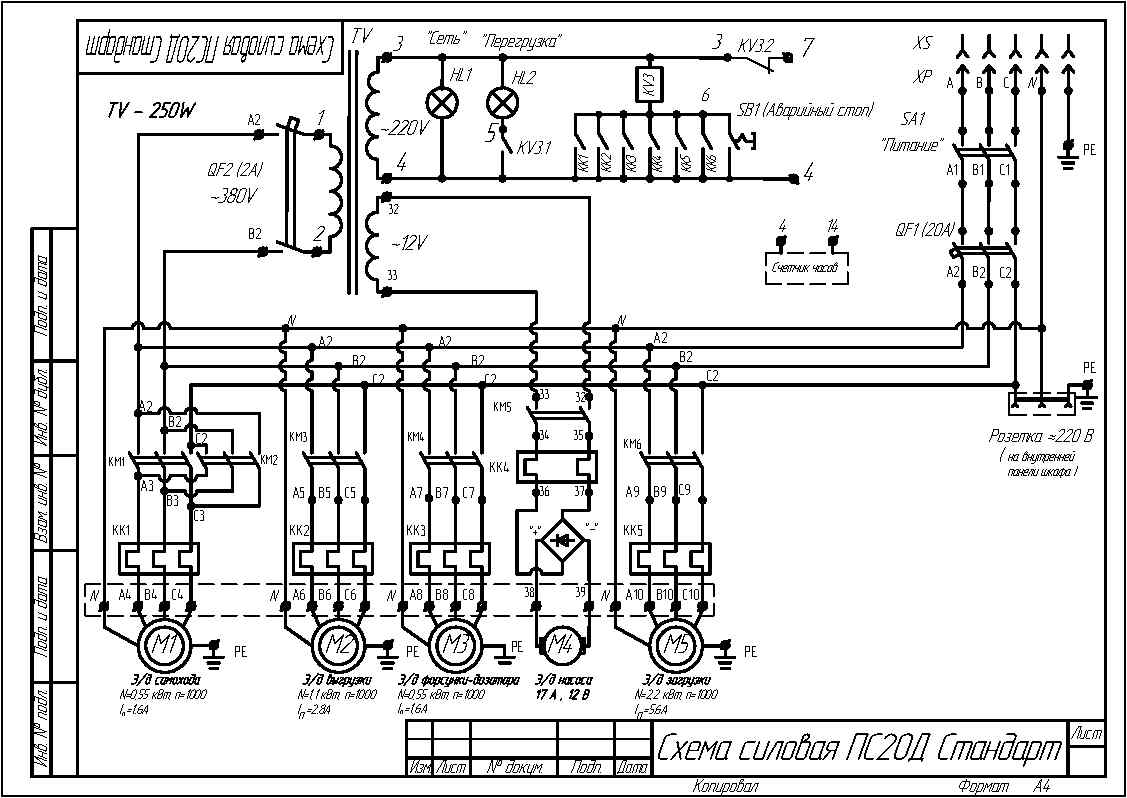 Рис. 1П. Силовая схема.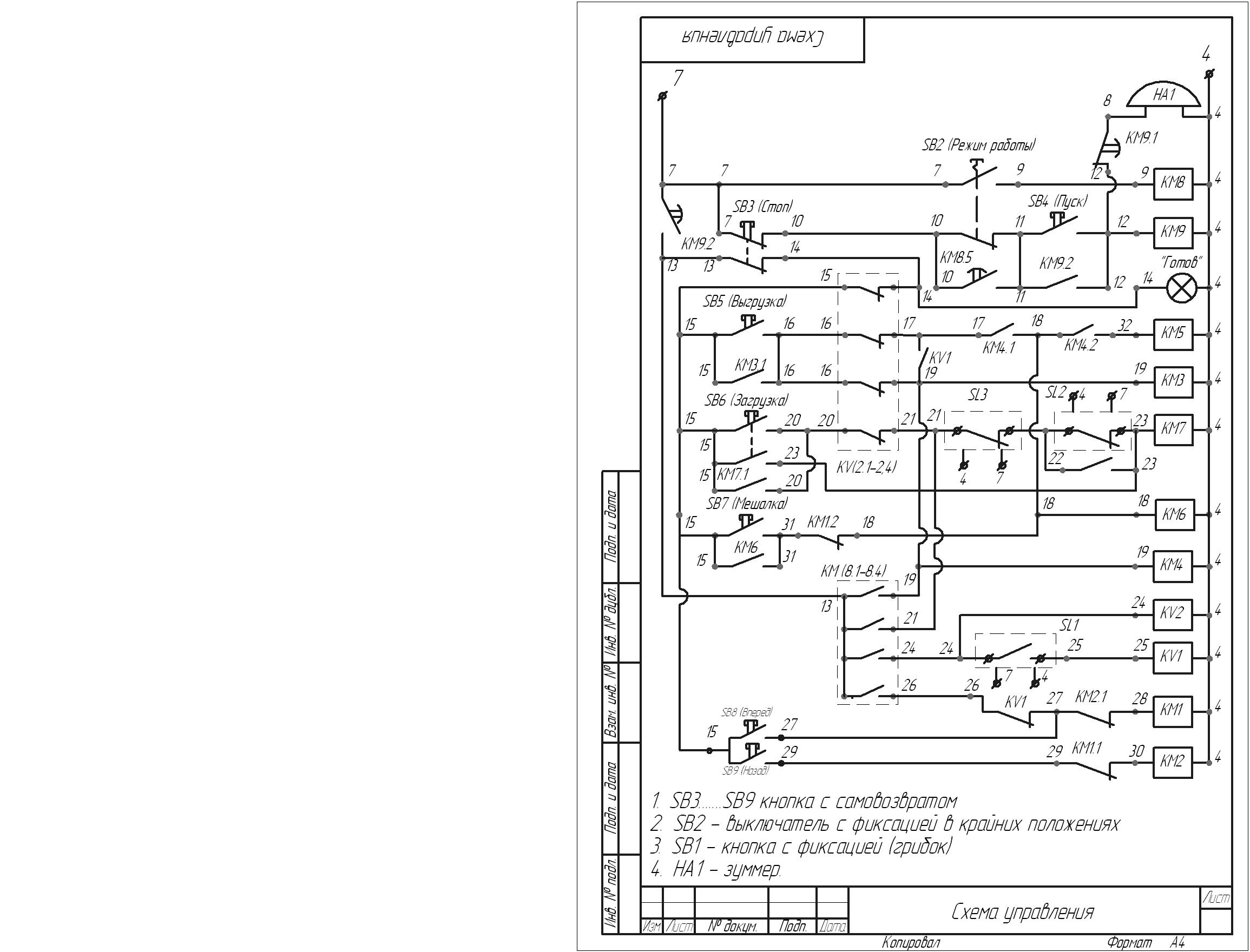 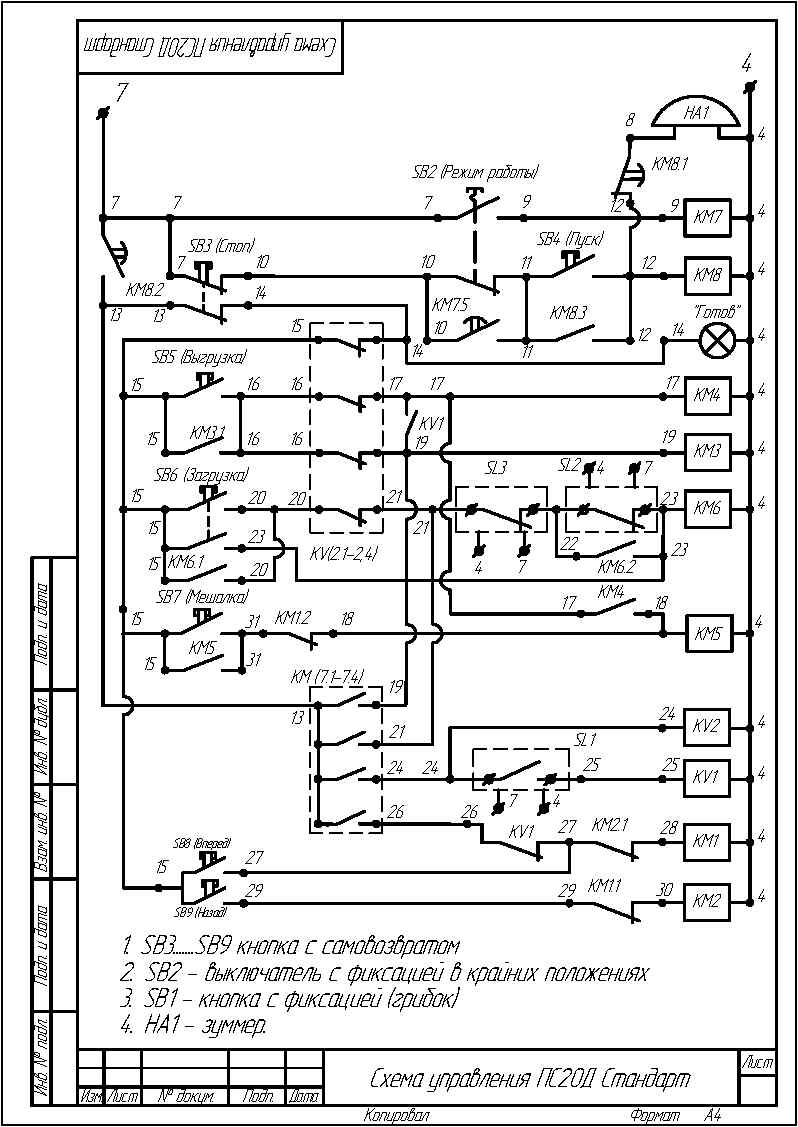 Рис. 2П. Схема управления.Приложение 2Органы управления теплового релеПриложение 3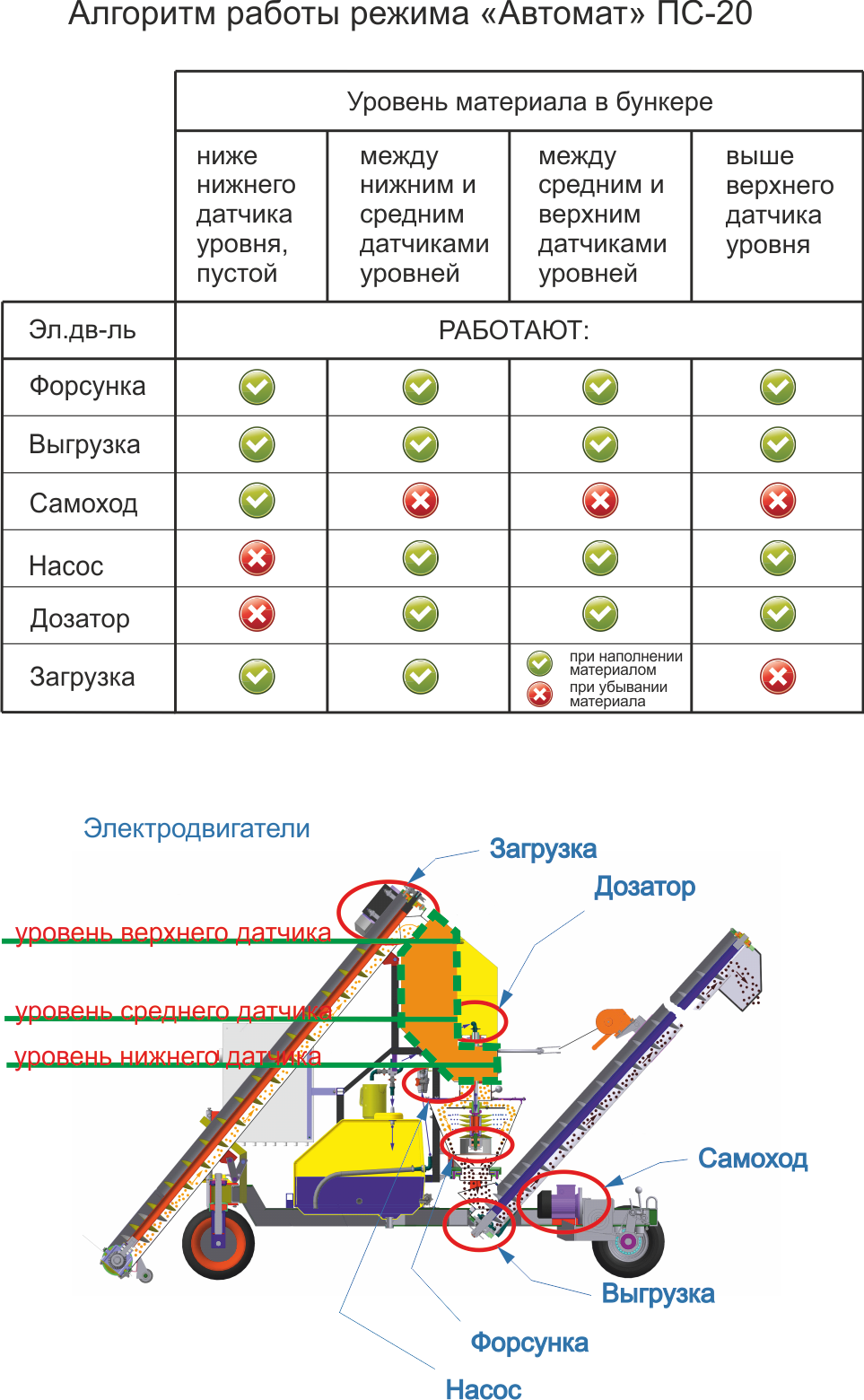 Приложение 4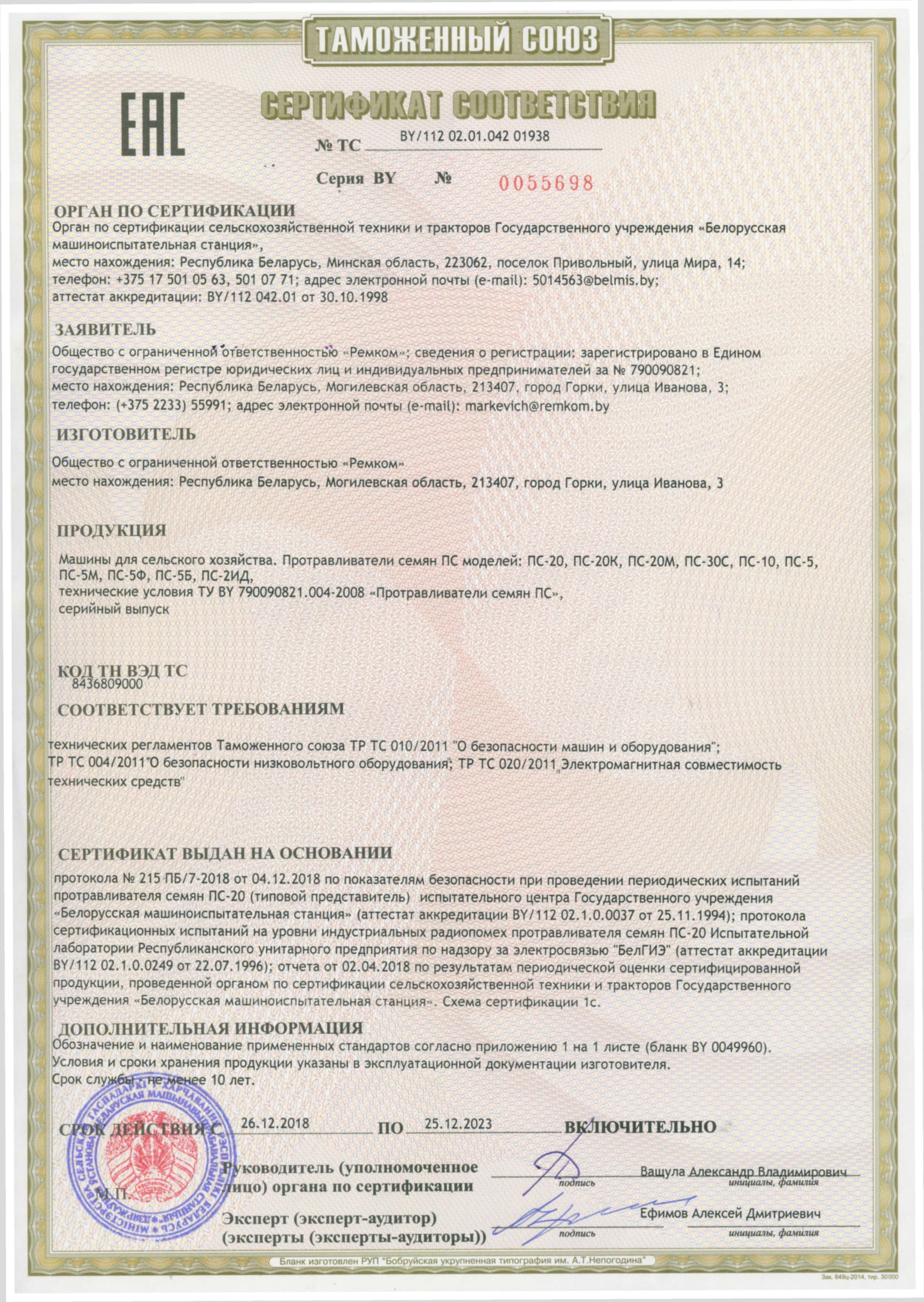 Приложение 5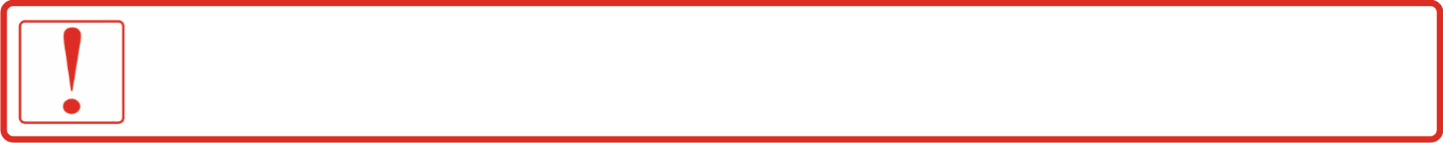 Внимание! В конце смены необходимо в обязательном порядке промыть гидросистему чистой водой как указано в п. 5.5.5.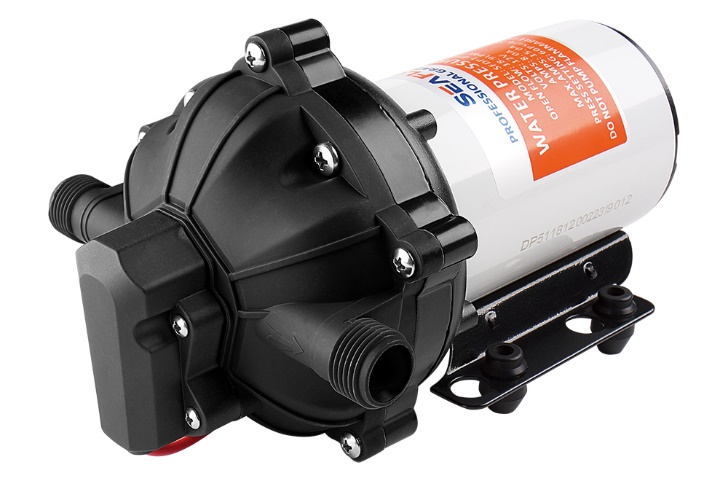 Насос обеспечивает производительность до 15 л/мин и максимальное давление 4,2 МПа. Дополнительные характеристики насоса, устройство, каталожные номера деталей, а также правила его эксплуатации и технического обслуживания приведены в паспорте на насос.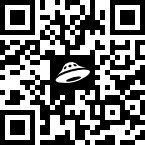 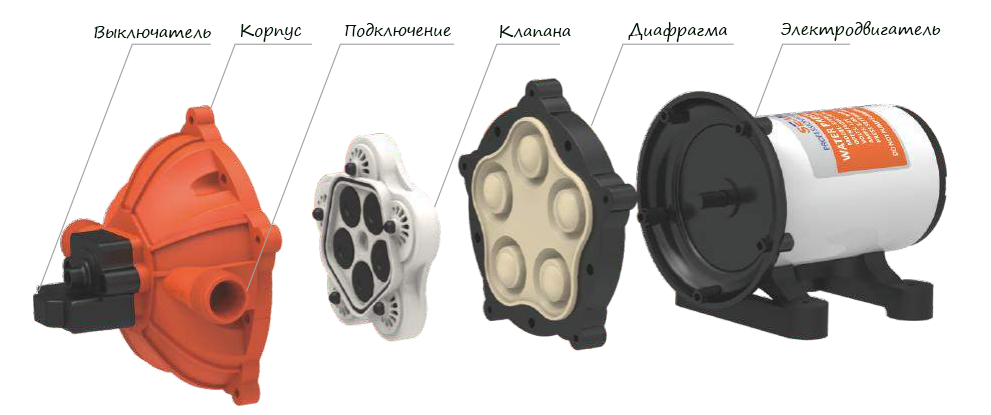 НаименованиеМаркаНасос SeaFlo 12ВSFDP1-050-060-51Режим работыКран 1Кран 2Кран 3Кран 4ПротравливаниеОткрытЗакрытЗакрытЗакрытНастройка по жидкостиОткрытЗакрытЗакрытОткрытПеремешиваниеОткрытЗакрытОткрытЗакрытПромывкаЗакрытОткрытОткрытЗакрыт№Наименование параметраЕд. изм.ЗначениеЗначениеЗначение1МаркаПС-20 ЛАЙТПС-20 СТАНДАРТПС-20 СУПЕР2Типкамерный, самопередвижнойкамерный, самопередвижнойкамерный, самопередвижной3Производительность за 1 час (на пшенице):основного времениэксплуатационного временит/час3,0 – 20,02,0 – 14,83,0 – 20,02,0 – 14,83,0 – 25,02,0 – 17,34Полнота протравливания%100±20100±20100±205Механическое повреждение семян, не более%0,50,50,56Увеличение влажности семян, не более%1,01,01,07Неравномерность подачи семян в камеру протравливания, не более%±5±5±58Неравномерность подачи рабочей жидкости в камеру протравливания, не более%±5±5±59Емкость бака, не менеел20020020010Тип насоса-дозаторамембранныймембранныймембранный11Диапазон изменения производительности системы дозирования, не менеел/мин0 - 4,20 - 4,20 - 4,212Транспортная скорость, не болеем/мин-16,916,913Рабочая скорость движения, не болеем/мин3,53,53,514Потребляемая мощность, не болеекВт5,05,05,415Масса сухая (конструкционная) с полным комплектом рабочих органов, не болеекг85085085016Количество обслуживающего персонала:при выгрузке семян в заправщики сеялокпри выгрузке семян в мешкипри транспортных переездахчел.1 21 1 21 1 21 17Габаритные размеры в рабочем положении, не более:длинаширинавысота (по выгрузному шнеку)высота (без выгрузного шнека)мм59002000*3800210059002000*3800210059002000*3800210018Наработка на отказ II группы сложности, не менееч20020020019Ежесменное оперативное время технического обслуживания, не болеечел-ч0,20,20,220Срок эксплуатации, не  менеелет10101021Ресурс до списания, не менееч20002000200022Удельный расход электроэнергии, не болеекВт·ч/т0,330,330,3323Диаметр шнековмм17017020024Ширина захвата загрузочного шнекамм18701870187025Угол поворота выгрузного шнекаград80808026Высота выгрузки зернам3,43,43,4Внимание! Для того чтобы избежать поломки двигателей систем загрузки и выгрузки семян при сборке, необходимо проверить наличие сторонних предметов в кожухах шнеков.Внимание! Для подключения протравливателя к силовой электрической сети необходимо использовать пятиполюсную розетку, поставляемую в комплекте ЗИП, сертифицированный кабель марки КГ5х1,5 (или аналог) с сечением медных токоведущих жил не менее 1,5 мм2.Рекомендуем марку КГ – 5х2,5 (или ПВС – 5х2,5)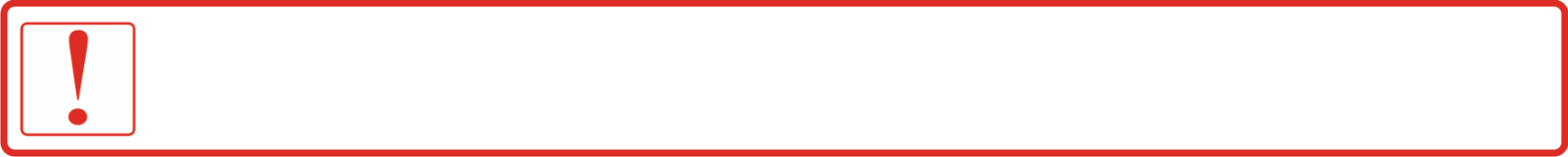 Внимание! При использовании для протравливания порошковидных препаратов, в бак протравливателя должна заливаться готовая к применению суспензия, приготовленная во вспомогательных ёмкостях.Вид 
препаратаДоза внесения препарата, q, л(кг)/тНорма внесения рабочей жидкости, qр, л/тКоличество препарата на объём бака -210л, Q, л (кг)Жидкость0,276,0Жидкость0,4712,0Жидкость0,5715,0Жидкость1,0730,0Жидкость1,5745,0Жидкость2,0760,0Жидкость3,0790,0Порошок1,0730,0Порошок1,51031,5Порошок2,01042,0Порошок3,01252,5Внимание! Рабочая жидкость, приготовленная из порошковидных препаратов не должна иметь комков и посторонних твердых включений.Пример: Заданная доза внесения порошковидного препарата q = 2 кг/т. По Таблица 3 необходимое количество засыпаемого препарата на объем бака составит Q = 42 кг.При выборе нормы внесения рабочей жидкости qр и дозы внесения препарата q, не приведенных в Таблица 3, количество препарата на объем бака Q можно определить по формуле:где Q – количество препарата на объем бака;qр – норма внесения рабочей жидкости на одну тонну семян, л/т;Vб – объем бака, л;q – доза внесения препарата, л(кг)/т.Пример. При дозе внесения жидкого препарата q = 0,5 л/т и норме расхода рабочей жидкости qр = 5 л/т количество препарата Q на объем бака определяется:Пример приготовления необходимого количества жидкости при неполном баке.Количество семян, которое необходимо протравить - 10 т. Исходя из выбранной дозы внесения порошковидного препарата на тонну семян (например, q = 1,5 кг /т) определяем необходимое количество препарата:где М – количество протравливаемых семян, т.Тогда:			Объем рабочей жидкости, который необходимо приготовить, определяем:где V – объем рабочей жидкости, которую необходимо приготовить, л;	qр – количество рабочей жидкости, вносимой на 1 тонну семян, л/т.Тогда:			Для этого примера объем рабочей жидкости (вода + порошок) в баке должен составить .Деление шкалы10111213141516171819202122ПС-20 СУПЕРПшеница6,87,99,110,311,613,514,916,117,719,321,523,625,2ПС-20 СУПЕРПС-20 ЛАЙТ / СтандартПшеница7,18,08,99,910,912,013,114,215,416,617,919,220,5ПС-20 СУПЕРПС-20 ЛАЙТ / СтандартЯчмень5,36,17,18,09,010,511,612,513,815,016,718,319,6ПС-20 СУПЕРПС-20 ЛАЙТ / СтандартЯчмень5,56,26,97,78,59,310,211,012,012,913,914,915,9ПС-20 СУПЕРПС-20 ЛАЙТ / СтандартОвёс3,74,35,05,66,47,48,28,89,710,611,812,913,8ПС-20 СУПЕРПС-20 ЛАЙТ / СтандартОвёс3,94,44,95,46,06,67,27,88,49,19,810,511,2ПС-20 СУПЕРПС-20 ЛАЙТ / СтандартРожь5,96,87,98,910,011,712,913,915,316,718,620,421,8ПС-20 СУПЕРПС-20 ЛАЙТ / СтандартРожь6,26,97,78,69,410,411,312,313,314,415,516,617,8ПС-20 СУПЕРПС-20 ЛАЙТ / СтандартЛён6,27,28,39,4---------ПС-20 СУПЕРПС-20 ЛАЙТ / СтандартЛён6,57,38,29,1---------ПС-20 СУПЕРПС-20 ЛАЙТ / СтандартГорох6,17,08,19,210,312,013,314,415,817,219,221,022,5ПС-20 СУПЕРПС-20 ЛАЙТ / СтандартГорох6,37,17,98,89,710,711,712,713,714,816,017,118,3ПС-20 СУПЕРПС-20 ЛАЙТ / СтандартРапс5,46,37,28,2---------ПС-20 СУПЕРПС-20 ЛАЙТ / СтандартРапс5,76,47,17,98,7--------ПС-20 СУПЕРПС-20 ЛАЙТ / СтандартПодсолнечник2,63,03,53,94,45,25,76,26,87,48,29,09,6Подсолнечник2,73,13,43,84,24,65,05,45,96,36,87,37,8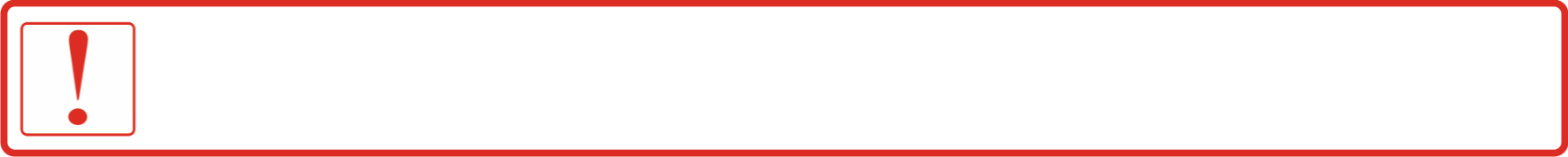 Внимание! При протравливании семян с производительностью 3 – 5 т/ч, приготовление рабочей жидкости из порошковидных, нерастворимых водой препаратов, проводить исходя из нормы внесения их не менее 10 л/т.Вид
препаратаНорма расхода на 1 т семянНорма расхода на 1 т семянПроизводительность протравливателя по семенамПроизводительность протравливателя по семенамПроизводительность протравливателя по семенамПроизводительность протравливателя по семенамПроизводительность протравливателя по семенамПроизводительность протравливателя по семенамПроизводительность протравливателя по семенамПроизводительность протравливателя по семенамВид
препаратапрепарата, q, кг (л)/трабочей жидкости, qр, л/т357910111315Вид
препаратапрепарата, q, кг (л)/трабочей жидкости, qр, л/тПодача дозатора, QД, л/минПодача дозатора, QД, л/минПодача дозатора, QД, л/минПодача дозатора, QД, л/минПодача дозатора, QД, л/минПодача дозатора, QД, л/минПодача дозатора, QД, л/минПодача дозатора, QД, л/минЖидкий0,27-0,580,821,051,171,281,521,75Жидкий0,47-0,580,821,051,171,281,521,75Жидкий0,57-0,580,821,051,171,281,521,75Жидкий1,07-0,580,821,051,171,281,521,75Жидкий1,57-0,580,821,051,171,281,521,75Жидкий2,07-0,580,821,051,171,281,521,75Жидкий3,07-0,580,821,051,171,281,521,75Порошковидный1,07-0,580,821,051,171,281,521,75Порошковидный1,5100,50,831,171,51,671,832,172,5Порошковидный2,0100,50,831,171,51,671,832,172,5Порошковидный3,0120,61,01,41,82,02,22,63,0Пример: При производительности протравливателя 15 т/час, дозе внесения препарата 2,0 кг/т и норме внесения рабочей жидкости 10 л/т подача дозатора должна составлять 2,5 л/мин.Пример: При производительности протравливателя 20 т/час и при норме внесения рабочей жидкости 10 л/т подача дозатора составит:ДавлениеДеление лимба дозатораbar34567891011Подача рабочей жидкости, QД, л/мин1-0,310,71,211,742,292,913,544,2Подача рабочей жидкости, QД, л/минДеление лимба регулятора давленияВо время работы насоса установить в положение соответствующее показанию манометра 1 bar (атм.)Во время работы насоса установить в положение соответствующее показанию манометра 1 bar (атм.)Во время работы насоса установить в положение соответствующее показанию манометра 1 bar (атм.)Во время работы насоса установить в положение соответствующее показанию манометра 1 bar (атм.)Во время работы насоса установить в положение соответствующее показанию манометра 1 bar (атм.)Во время работы насоса установить в положение соответствующее показанию манометра 1 bar (атм.)Во время работы насоса установить в положение соответствующее показанию манометра 1 bar (атм.)Во время работы насоса установить в положение соответствующее показанию манометра 1 bar (атм.)Во время работы насоса установить в положение соответствующее показанию манометра 1 bar (атм.)Во время работы насоса установить в положение соответствующее показанию манометра 1 bar (атм.)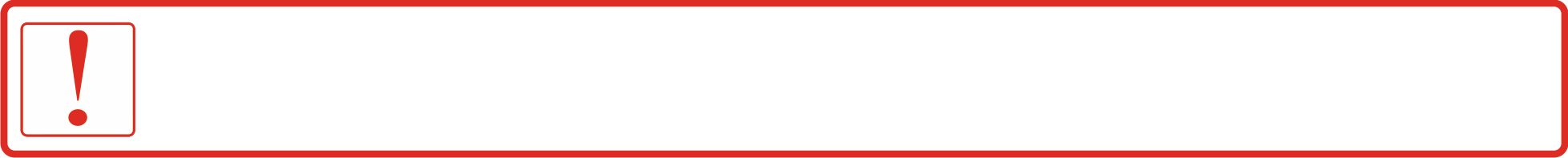 Внимание! В связи с тем, что данные таблицы 6 соответствуют результатам стендовых испытаний на воде при температуре 182С, обязательно необходимо сделать проверку на приготовленной рабочей жидкости. Подача дозатора не должна отличаться от заданной более чем на  5 %.Датчик уровняПараметрПараметрПараметрДатчик уровняРежим работыВремя задержки срабатыванияРасстояние 
срабатыванияНижний Задержка 
на включение3 секунды 
(2, 1 сек, 
без задержки) Проверить 
через нижний люк 
бункераСредний Без задержки-Проверить через 
верхний люк бункераВерхний Без задержки-Проверить через 
верхний люк бункераСм. подпункт РЭ5.6.35.6.25.6.1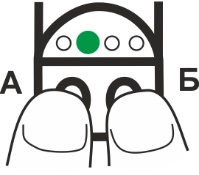 Одновременно нажать кнопки А и Б и удерживать их пока не начнет светиться индикатор режима зеленого цвета. После отпускания кнопок будет установлен режим изменения расстояния срабатывания.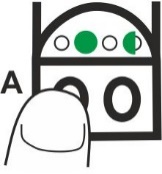 Для уменьшения расстояния срабатывания нажмите кнопку А. При каждом нажатии кнопки будет вспыхивать индикатор состояния зеленого цвета.Расстояние срабатывания может быть установлено равным нулю. При этом произойдет переключение реле выключателя и выключатель перестанет реагировать на объекты воздействия. Будет светиться индикатор состояния зеленого цвета. Данный режим может быть использован при настройке оборудования.Чтобы вернуть выключатель в рабочий режим, требуется увеличить расстояние срабатывания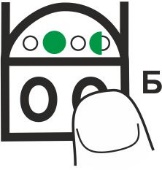 Для увеличения расстояния срабатывания нажмите кнопку Б. При каждом нажатии кнопки будет вспыхивать индикатор состояния зеленого цвета. Не рекомендуется увеличивать расстояние срабатывания более 1,5Sn. При установлении предельного расстояния срабатывания будет светиться индикатор состояния красного цвета. Данный режим может быть использован при настройке оборудования.Чтобы вернуть выключатель в рабочий режим, требуется уменьшить расстояние срабатывания.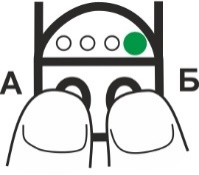 После задания нужного расстояния срабатывания нажмите кратковременно обе кнопки А и Б. Выключатель перейдет в рабочий режим и сохранит новое значение расстояния срабатывания.Будет светиться индикатор состояния зеленого цвета.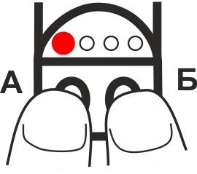 Одновременно нажать кнопки А и Б и удерживать их пока не начнет светиться индикатор режима красного цвета. После отпускания кнопок будет установлен режим задания времени задержки срабатывания.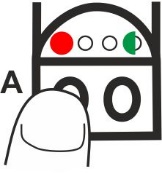 При нажатии на кнопку А устанавливаются минуты задержки (одно нажатие - одна минута). При каждом нажатии кнопки будет вспыхивать индикатор состояния зеленого цвета.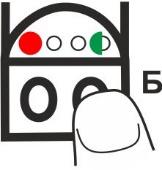 При нажатии на кнопку Б устанавливаются секунды задержки (одно нажатие - одна секунда). При каждом нажатии кнопки будет вспыхивать индикатор состояния зеленого цвета.Например, требуется установить время задержки 7 мин и 15 с - нажмите 7 раз кнопку А и 15 раз кнопку Б.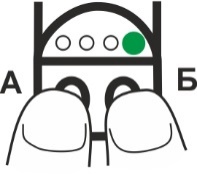 После задания нужного времени нажмите кратковременно обе кнопки А и Б. Выключатель перейдет в рабочий режим и сохранит новое значение времени задержки срабатывания.
Будет светиться индикатор состояния зеленого цвета.Если Вы войдете в режим установления времени задержки и выйдете из него без установки времени, будет задана нулевая задержка.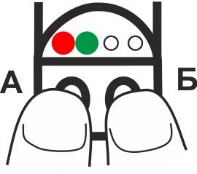 Одновременно нажать кнопки А и Б и удерживать их пока не начнут светиться оба индикатора режима. После отпускания кнопок будет установлен режим выбора задержки срабатывания.Одновременно нажать кнопки А и Б и удерживать их пока не начнут светиться оба индикатора режима. После отпускания кнопок будет установлен режим выбора задержки срабатывания.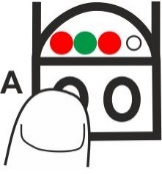 Для выбора задержки включения нажмите кнопку А. При этом будет светиться индикатор состояния красного цвета.Для выбора задержки включения нажмите кнопку А. При этом будет светиться индикатор состояния красного цвета.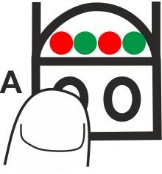 Повторным нажатием кнопки А задержка включения отменяется и задается режим работы без задержки.При этом будут светиться все индикаторы.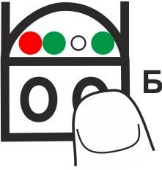 Для выбора задержки выключения нажмите кнопку Б. При этом будет светиться индикатор состояния зеленого цвета.Для выбора задержки выключения нажмите кнопку Б. При этом будет светиться индикатор состояния зеленого цвета.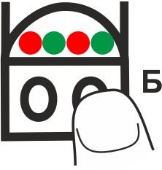 Повторным нажатием кнопки Б задержка выключения отменяется и задается режим работы без задержки.При этом будут светиться все индикаторы.После выбора нужного режима работы нажмите кратковременно обе кнопки А и Б. Выключатель перейдет в рабочий режим.Будет светиться индикатор состояния зеленого цвета.После выбора нужного режима работы нажмите кратковременно обе кнопки А и Б. Выключатель перейдет в рабочий режим.Будет светиться индикатор состояния зеленого цвета.Просмотр заданного времени задержкиПросмотр заданного времени задержкиПросмотр заданного времени задержкиПросмотр заданного времени задержкиПросмотр заданного времени задержки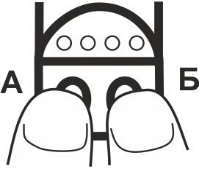 Одновременно нажать кнопки А и Б и удерживать их пока не погаснут индикаторы.Одновременно нажать кнопки А и Б и удерживать их пока не погаснут индикаторы.Одновременно нажать кнопки А и Б и удерживать их пока не погаснут индикаторы.Одновременно нажать кнопки А и Б и удерживать их пока не погаснут индикаторы.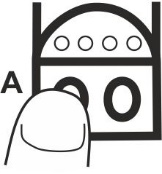 Удерживая кнопку А отпустить кнопку Б.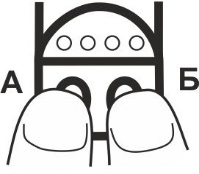 Повторно кратковременно нажать 1 раз кнопку Б.Отпустить кнопку А.Отпустить кнопку А.Отпустить кнопку А.Отпустить кнопку А.После этого начнет мигать индикатор состояния зеленого цвета - одно мигание соответствует 1 с. Затем начнет мигать индикатор состояния красного цвета - одно мигание соответствует 1 мин. После - оба индикатора состояния - одно мигание соответствует 30 мин.После этого начнет мигать индикатор состояния зеленого цвета - одно мигание соответствует 1 с. Затем начнет мигать индикатор состояния красного цвета - одно мигание соответствует 1 мин. После - оба индикатора состояния - одно мигание соответствует 30 мин.После этого начнет мигать индикатор состояния зеленого цвета - одно мигание соответствует 1 с. Затем начнет мигать индикатор состояния красного цвета - одно мигание соответствует 1 мин. После - оба индикатора состояния - одно мигание соответствует 30 мин.После этого начнет мигать индикатор состояния зеленого цвета - одно мигание соответствует 1 с. Затем начнет мигать индикатор состояния красного цвета - одно мигание соответствует 1 мин. После - оба индикатора состояния - одно мигание соответствует 30 мин.Например, установлена задержка 47 мин и 5 с - индикатор состояния зеленого цвета мигнет 5 раз, красного цвета -17 раз, оба индикатора -1 раз.Например, установлена задержка 47 мин и 5 с - индикатор состояния зеленого цвета мигнет 5 раз, красного цвета -17 раз, оба индикатора -1 раз.Например, установлена задержка 47 мин и 5 с - индикатор состояния зеленого цвета мигнет 5 раз, красного цвета -17 раз, оба индикатора -1 раз.Например, установлена задержка 47 мин и 5 с - индикатор состояния зеленого цвета мигнет 5 раз, красного цвета -17 раз, оба индикатора -1 раз.После показа времени задержки выключатель автоматически переходит в рабочий режим. Для прерывания просмотра и досрочного входа в рабочий режим нажмите кратковременно обе кнопки А и Б.После показа времени задержки выключатель автоматически переходит в рабочий режим. Для прерывания просмотра и досрочного входа в рабочий режим нажмите кратковременно обе кнопки А и Б.После показа времени задержки выключатель автоматически переходит в рабочий режим. Для прерывания просмотра и досрочного входа в рабочий режим нажмите кратковременно обе кнопки А и Б.После показа времени задержки выключатель автоматически переходит в рабочий режим. Для прерывания просмотра и досрочного входа в рабочий режим нажмите кратковременно обе кнопки А и Б.Увеличение времени задержки на 1 часУвеличение времени задержки на 1 часУвеличение времени задержки на 1 часУвеличение времени задержки на 1 часУвеличение времени задержки на 1 часОдновременно нажать кнопки А и Б и удерживать их пока не погаснут индикаторы.Одновременно нажать кнопки А и Б и удерживать их пока не погаснут индикаторы.Одновременно нажать кнопки А и Б и удерживать их пока не погаснут индикаторы.Одновременно нажать кнопки А и Б и удерживать их пока не погаснут индикаторы.Удерживая кнопку А отпустить кнопку Б.Повторно кратковременно нажать 2 раза кнопку Б.Отпустить кнопку А.Отпустить кнопку А.Отпустить кнопку А.Отпустить кнопку А.Выключатель автоматически перейдет в рабочий режим, при этом время задержки увеличится на 1 час.Выключатель автоматически перейдет в рабочий режим, при этом время задержки увеличится на 1 час.Выключатель автоматически перейдет в рабочий режим, при этом время задержки увеличится на 1 час.Выключатель автоматически перейдет в рабочий режим, при этом время задержки увеличится на 1 час.Восстановление настроек предприятия-изготовителя датчикаВосстановление настроек предприятия-изготовителя датчикаВосстановление настроек предприятия-изготовителя датчикаВосстановление настроек предприятия-изготовителя датчикаВосстановление настроек предприятия-изготовителя датчикаОдновременно нажать кнопки А и Б и удерживать их пока не погаснут индикаторы.Одновременно нажать кнопки А и Б и удерживать их пока не погаснут индикаторы.Одновременно нажать кнопки А и Б и удерживать их пока не погаснут индикаторы.Одновременно нажать кнопки А и Б и удерживать их пока не погаснут индикаторы.Удерживая кнопку А отпустить кнопку Б.Повторно кратковременно нажать 5 раз кнопку Б.Отпустить кнопку А.Отпустить кнопку А.Отпустить кнопку А.Отпустить кнопку А.Выключатель автоматически перейдет в рабочий режим с настройками предприятия- изготовителя, указанными в п. 2.1.Выключатель автоматически перейдет в рабочий режим с настройками предприятия- изготовителя, указанными в п. 2.1.Выключатель автоматически перейдет в рабочий режим с настройками предприятия- изготовителя, указанными в п. 2.1.Выключатель автоматически перейдет в рабочий режим с настройками предприятия- изготовителя, указанными в п. 2.1.Вид технического обслуживанияОбозн.Периодичность, час1. Ежесменное техническое обслуживание (ЕТО)ЕТО6 – 122. Техническое обслуживание № 1 (ТО-1)ТО-1603. Сезонное техническое обслуживание (СТО) при постановке на хранение и снятии с долговременного хранения.СТООдин раз в сезонСодержание работ и методикаих проведенияТехнические требованияПриспособления, инструмент и материалыПримечания1. Очистить шнеки от остатков семян и стенки камеры протравливания от грязи; очистку производить через лючки.Наличие грязи и остатков семян не допускаетсяВетошь, вода2. Проверить комплектность, техническое состояние и надежность затяжки наружных креплений машины. Замеченные неисправности устранить и при необходимости подтянуть резьбовые соединенияМашина должна быть комплектной, болты и гайки надежно затянутыКлючи 12х13, 14х17, 17х19, 22х24, 27х303. Слить остатки рабочей жидкости из бака, промыть бак водой.Наличие остатков рабочей жидкости не допускается.Ведро, водаСлив провести в специально отведенном месте4. Промыть фильтрующий элемент чистой водой в соответствии с п. 6.3.2Наличие твердых частиц на сетке не допускаетсяВедро, вода5. Промыть насос и гидрокоммуникации в соответствии с п. 5.5.5. Слить воду из бака.Наличие остатков пестицида не допускаетсяВедроСлив провести в специально отведенном местеСодержание работ и методика их проведенияТехнические требованияПриспособления, инструмент и материалыПримечания1. Очистить составные части машины от остатков семян, пыли, грязи и пестицидов.Наличие пыли и грязи не допускаетсяВетошь, вода, ведро.Не допускается использование бензина или других растворителей.2. Проверить комплектность, техническое состояние, надежность затяжки болтовых соединений машины.Болты и гайки должны быть надежно затянуты.Ключи 12х13, 14х17, 17х19, 22х24, 27х303. Выполнить перечень работ по ЕТО (Таблица 9).3. Выполнить перечень работ по ЕТО (Таблица 9).4. Проверить натяжение цепей.Величина провисания цепи должна быть не более:для приводов загрузочного и выгрузного шнеков, дозатора зерна – 3 мм;для привода самохода – .Ключи 12х13, 17х19, линейка5. Провести смазку согласно таблицы смазки (см. Таблица 12)Перед смазкой масленки должны быть тщательно очищены от пыли и грязиШприц рычажно-плунжерный, литол-24 ГОСТ 21150-876. Проверить уровень масла в корпусах мотор-редукторов и при необходимости долитьМасло должно находиться на уровне контрольной пробки. При первом проведении ТО-1 сменить масло. Масло редукторное по вязкости ISO VG 320 или аналогСмену масла производить непосредственно после окончания работы. Содержание работ и методика их проведенияТехнические требованияПриспособления, инструмент и материалыПримечания1. Промыть загрязненные рабочей жидкостью поверхности машины раствором хлорной извести ( извести на 4 литра воды), обработать 3-10 % раствором хромсернистого натрия; протереть загрязненные места влажной ветошью. Через сутки обработанные поверхности промыть теплой мыльной водой.Наличие пыли, грязи, пестицидов не допускается.Ветошь, вода, хлорная известь, хромсернистый натрий.Не допускается использование бензина или других растворителей лакокрасочных материалов.2. На специально оборудованной площадке очистить стенки камеры протравливания от грязи. Очистку проводить предварительно демонтировав камеру. При этом проверьте техническое состояние распылителя и диска дозатора зерна.Наличие грязи, трещин и других повреждений распылителя не допускается.Ветошь, вода 3. Выполните п.п. 1…5 Таблица 9.4. Снять приводные ремни, промыть мыльной водой или обезжирить бензином, просушить, присыпать тальком и сдать на склад, указав номер машины, с которой они сняты.Очистить и смазать приводные цепи. Допускается цепи не снимать. Ремни должны быть чистыми и сухимиЦепи должны быть чистымиКлючи 12х13, 17х19Ветошь, вода, мыло, бензин, тальк.Щетка, литол5. Снять шланги, промыть, просушить, припудрить тальком, заглушить концы и сдать на склад указав номер машины, с которой они сняты. Штуцера подсоединительные закрыть пленкой.Концы шлангов должны быть плотно заглушены.Пробки, заглушки, шпагат, тальк, пленка полиэтиленовая.6. Провести техническую диагностику и определите техническое состояние насоса, распылителя, самохода, привода распылителя и дозатора  семян, приводов шнеков.Ключи 7х9, 12х13, 14х17, 17х19, 22х24, 27х307. Очистить электродвигатели и обдуть сжатым воздухом. Проверить и при необходимости заизолировать места повреждения электропроводки, очистить клемы и смазать консистентной смазкой. Наличие проводов с поврежденной изоляцией не допускается.Компрессор, изолента, литол-24, ветошь8. Неокрашенные резьбовые поверхности и отверстия промыть, просушить, смазать.Смазку нанести тонким слоемВетошь, промывочная жидкость, литол-24Не требует расконсервации.9. Зачистить места поврежденной краски, обезжирить и покрасить.Краска должна соответствовать цвету машины.Шлифовальная шкурка, эмаль АС-182, растворитель.10. Уменьшить давление в шинах ходовых колес и покрыть их поверхность защитным материалом.Давление в шинах довести до 0,1 МПа (1 атм.). Покрытие нанести сплошным слоем.Манометр МД-20911. Дверцы пульта управления закрыть и опломбировать, поставить машину на колодки и сдать на хранение.Дверцы пульта управления должны быть плотно закрыты и опломбированыДомкрат, пломбы.12. Убедиться в отсутствии жидкости в баках, всех коммуникациях и составных частях линий всасывания и нагнетанияНаличие жидкости не допускаетсяСодержание работ и методика их проведенияТехнические требованияПриспособления, инструмент 
и материалыПримечания1. Довести давление в шинах до рабочего и снять машину с колодок.Насос, манометр шинный МД-209, домкрат2. Установить приводные ремни и цепи и отрегулировать их натяжение.Выполните тех. требования п. 4 Таблица 9.3. Проверить и при необходимости подтянуть прослабленные болтовые соединенияСоставные части машины должны быть надежно закрепленыКлючи 12х13, 14х17, 17х19, 22х24, 27х30, 36х414. Открыть дверцу пульта управления. Проверить и при необходимости затянуть винтовые соединения электрооборудования.Все винтовые соединения должны быть надежно закреплены.Отвертка5. Очистить смазанные части машины (неокрашенные резьбовые поверхности и отверстия).Щетка, ветошь6. Подготовить протравливатель к работе.Подготовку провести в соответствии с разделом 5.Наименование точек смазкиНаименование, марка и обозначение стандарта на смазочные материалы и жидкостиНаименование, марка и обозначение стандарта на смазочные материалы и жидкостиНаименование, марка и обозначение стандарта на смазочные материалы и жидкостиНаименование, марка и обозначение стандарта на смазочные материалы и жидкостиКоличество точек смазкиПериодичность смазкиПериодичность смазкиНаименование точек смазкиСмазка при температуреСмазка при температуреЗаправка при эксплуатацииСмазка при храненииКоличество точек смазкиосновныезаменителиНаименование точек смазкиот -40до +5от +5до +50Заправка при эксплуатацииСмазка при храненииКоличество точек смазкиосновныезаменителиРедуктор загрузочного шнека Солидол ГОСТ 4266-76 или 1033-790,31ТО-1Мотор-редуктор самоходаМасло индустриальное типа ISO VG 320 или аналог0,71ТО-1Мотор-редуктор дозатора семянМасло индустриальное типа ISO VG 320 или аналог0,21ТО-1Ось поворота передних колесСолидол ГОСТ 4266-76 или 1033-790,031По необх.Вал и муфты переключения ведущего мостаСолидол ГОСТ 4266-76 или 1033-790,032ТО-1Подшипниковые опоры ведущего мостаЛитол-24 ГОСТ 21150-870,011ТО-1Подшипниковые опоры шнековЛитол-24 ГОСТ 21150-870,051ТО-1Неисправности,
внешнее проявлениеМетоды устранения1. Не горят лампочки пульта управления:а) перегорела лампочка;б) автоматический выключатель отключает протравливатель.а) заменить лампочку;б) устранить причины проблемы, определив их путем поочередного включения всех механизмов.2. Не включается двигатель:а) выключено тепловое реле;б) неисправна катушка магнитного пускателя;в) нет контакта в кнопках управления;а) включить тепловое реле, выяснив предварительно причины перегрузки двигателя;б) заменить катушку магнитного пускателя или заменить магнитн. пускатель (контактор) целиком;в) зачистить контакты или заменить кнопку.3. Двигатель не вращается и гудит:а) отсутствует напряжение на одной из фазб) вал двигателя заблокирован.а) проверьте контакты в магнитном пускателе, автоматическом выключателе, тепловом реле;б) разблокируйте вал.4. Перегрев двигателяа) перекос фаз в системе электропитания;б) отсутствует напряжение на одной из фаз.а) проверить напряжение на каждой паре фаз (без нагрузки (работа электродв.)/с нагрузкой);б) проверить напряжение электропитания.5. Система дозирования не подает жидкость:а) засорение клапанов насоса;б) подсос воздуха в линии всасывания;в) засорение фильтра линии всасыванияг) засорение регулятора давления и дозатора жидкости.а) насос разобрать, промыть клапаны;б) проверить герметичность линии всасывания;в) извлечь и промыть фильтрующий элемент.г) снять выходные патрубки, проверить и промыть регулятора давления и дозатор жидкости,  .6. Ухудшилось качество обработки семян; при визуальном осмотре видна неравномерность покрытия семян пестицидом.а) проверьте состояние чистоты камеры протравливание – примите меры к очистке;б) проверьте настройки дозатора жидкости и дозатора семян.в) убедитесь, что форсунка вращается.7. Горит лампочка «Перегрузка»:а) включена кнопка аварийной остановки;б) сработало тепловое релев) неисправность кнопки аварийной остановкиа) проверить положение аварийной кнопки;б) выяснить причину срабатывания теплового реле, устранить ее и разблокировать реле;в) проверить кнопку и при необходимости – заменить.8. Не звонит звонок при нажатии клавиши пуск, лампа «Готов» загорается, протравливатель запускается.Вышел из строя звонок HA1. Заменить звонок.9. Не звонит звонок при нажатии клавиши пуск, лампа «Готов» не загорается, протравливатель не запускается.а) вышел из строя контактор КМ8. Заменить.б) требуется выставить время задержки на приставке времени контактора КМ8, либо заменить приставку времени.10. Электродвигатель загрузочного шнека при подаче зернобобовых останавливается.Установить нижнему датчику уровня режим без задержки (см. Таблица 7)11. В режиме «А». Не останавливается самоход, зерно выгружается, нижний датчик горит зелёнымне сработал нижний датчик уровня (ниже канистры промывки). Увеличить расстояние срабатывания (чувствительность) согласно п.5.6.412. В режиме «А». Загрузка не включается, верхний датчик горит красным (под жёлтым кожухом бункера), зерна в бункере нетВерхний датчик сработал. Уменьшить расстояние срабатывания (чувствительность) согласно п.5.6.413. В режиме «А». Загрузка отключается, но сразу включается, верхний датчик горит красным (под жёлтым кожухом бункера) мигнёт зелёным и снова красный, бункер полный зерномСредний датчик не сработал (горит зелёным). Увеличить расстояние срабатывания (чувствительность) согласно п.5.6.414. Не работает насос (не гудит)проверить напряжение к насосу;проверить исправность диодного моста VD1;проверить исправность теплового реле КК5;проверить исправность контактора КМ6;проверить исправность напряжения с трансформатора TV.15. Включается в режиме «Н» только «Мешалка (Насос)». Горит «Перегрузка».Срабатывает тепловое реле КК5, неисправен диодный мост VD1.Тепловое реле КК5 – не соответствует току.ОбозначениеНаименованиеГде применяетсяКол-во, шт.-Хомут винтовой 16х27 ммГидросистема5-Стакан мерный емкостью Настройка насоса-дозатора1-Розетка настенного монтажаПодключение к сети 380 В1СКЛ 11Лампа, 24 В, цвет желтыйПульт управления1Ключ от щита управленияОткрытие/закрытие пульта1ИЯПБ.11.00.00.012ЧехолВыгрузной шнек – подвеска1ИЯПБ.11.00.00.013ЧехолКамера протр-ния - подвеска1Протравливатель семянПС-20наименование изделияобозначениезаводской номерул. Иванова, д. 3, . ГоркиМогилёвская обл., Республика БеларусьТел. / факс (02233) 7-00-91, 7-33-77, 7-05-74Web: www.remkom.byE-mail: remkom@remkom.byул. Иванова, д. 3, . ГоркиМогилёвская обл., Республика БеларусьТел. / факс (02233) 7-00-91, 7-33-77, 7-05-74Web: www.remkom.byE-mail: remkom@remkom.byГАРАНТИЙНЫЙ ТАЛОН № ______ГАРАНТИЙНЫЙ ТАЛОН № ______1. Протравливатель семянПС-20наименование, тип и марка изделия2.2.число, месяц и год выпускачисло, месяц и год выпуска3.3.заводской номер изделиязаводской номер изделияИзделие полностью соответствует чертежам, характеристике и требованиям технических нормативных правовых актов ТУ BY 790090821.004–2007.Изделие полностью соответствует чертежам, характеристике и требованиям технических нормативных правовых актов ТУ BY 790090821.004–2007.Гарантируется исправность изделия в эксплуатации в течение . Начало гарантийного срока исчисляется со дня ввода изделия в эксплуатацию и соответствующей отметки потребителем в гарантийном талоне, но не позднее 12 месяцев с момента получения потребителем.Гарантируется исправность изделия в эксплуатации в течение . Начало гарантийного срока исчисляется со дня ввода изделия в эксплуатацию и соответствующей отметки потребителем в гарантийном талоне, но не позднее 12 месяцев с момента получения потребителем.Начальник  ОТК предприятия  ______________________                        _________       М.П.                                                                     (фамилия, имя, отчество)                                                    (подпись)                                                                                                                                                                                                М.П.Начальник  ОТК предприятия  ______________________                        _________       М.П.                                                                     (фамилия, имя, отчество)                                                    (подпись)                                                                                                                                                                                                М.П.______________________________________________________________________(дата получения изделия на складе предприятия - изготовителя)___________________________________	                  __________         (должность, фамилия, имя, отчество)	                         (подпись)                                                                                                                                                                                                                                                                          М.П.______________________________________________________________________(дата продажи (поставки) изделия продавцом (поставщиком)___________________________________	                    _________         (должность, фамилия, имя, отчество) 	                          (подпись)	                                                                                                                                            М.П.______________________________________________________________________(дата получения изделия на складе предприятия - изготовителя)___________________________________	                  __________         (должность, фамилия, имя, отчество)	                         (подпись)                                                                                                                                                                                                                                                                          М.П.______________________________________________________________________(дата продажи (поставки) изделия продавцом (поставщиком)___________________________________	                    _________         (должность, фамилия, имя, отчество) 	                          (подпись)	                                                                                                                                            М.П.______________________________________________________________________(дата ввода изделия в эксплуатацию)___________________________________	                    _________          (должность, фамилия, имя, отчество) 	                          (подпись)                                                                                                                                                                                                   М.П.______________________________________________________________________(дата ввода изделия в эксплуатацию)___________________________________	                    _________          (должность, фамилия, имя, отчество) 	                          (подпись)                                                                                                                                                                                                   М.П.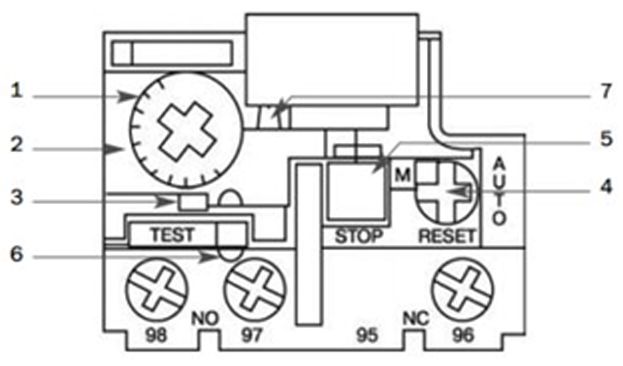 Конструкция электротепловых реле допускает возможность регулировки установок. Для изменения установки срабатывания электротеплового реле открыть прозрачную крышку (1) над диском регулировки установки. Установить необходимый ток установки срабатывания реле вращением диска (2). совмещая значение тока (в амперах) на шкале с отметкой на корпусе. Для предотвращения несанкционированного изменения установки крышка может быть опломбирована (6).После открытия прозрачной крышки можно изменить режим повторного включения поворотом переключателя синего цвета "RESET" (4).Ручное повторное включение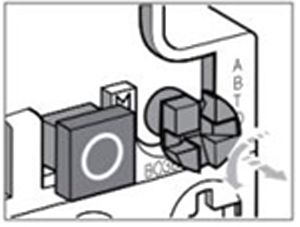 Автоматическое повторное включение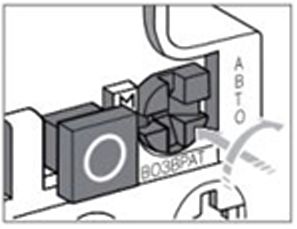 При повороте влево переключатель выводится из зацепления и переходит в режим кнопки, при нажатии на которую осуществляется ручное повторное включение. При нажатии на переключатель и повороте вправо выполняется режим автоматического повторного включения. Переключатель остается в положении автоматического повторного включения до принудительного возврата в положение ручного повторного включения.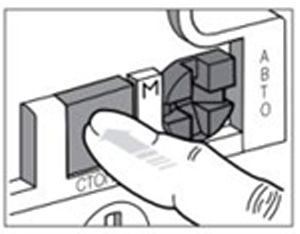 При закрытии крышки переключатель блокируется.Функция "Остановка" приводится в действие нажатием кнопки красного цвета "STOP" (5). При нажатии этой кнопки размыкаются контакты.Тестирование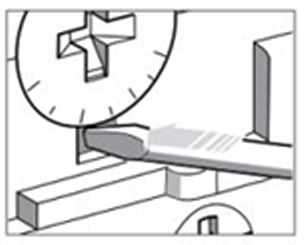 Индикатор срабатывания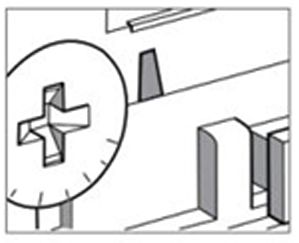 Функция "Тестирование" приводится в действие нажатием отверткой на кнопку красного цвета "TEST" (3). Нажатие этой кнопки имитирует срабатывание реле при перегрузке - изменяет положение размыкающих и замыкающих контактов и включает индикатор срабатывания (7).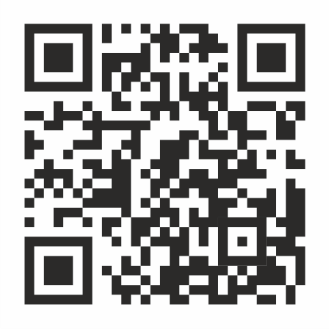 Предлагаем Вам ознакомится с другими изделиями нашей компании.Замечания 
и предложенияЗамечания 
и предложения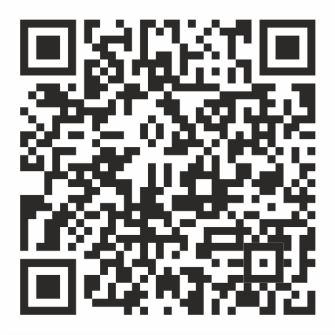 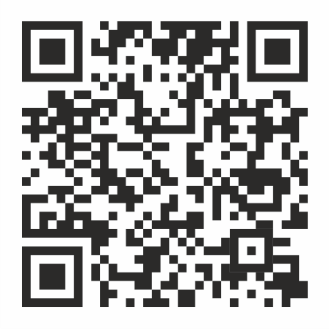 Видео-инструкция: ввод в эксплуатацию ПС-20Видео-инструкция: ввод в эксплуатацию ПС-20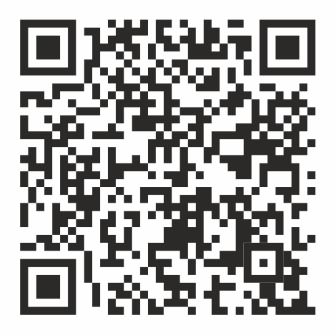 Видео по настройкам датчиков уровней (таблица 7).Видео по настройкам датчиков уровней (таблица 7).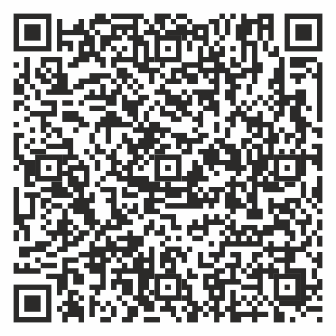 Каталог узлов 
и деталейКаталог узлов 
и деталейКаталог узлов 
и деталейКаталог узлов 
и деталей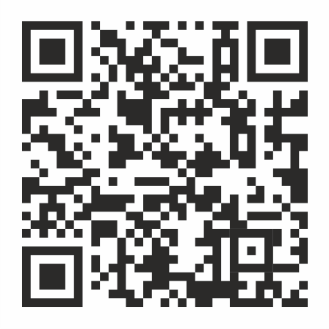 Загорелась «Перегрузка». 
Определяем сработавшее 
тепловое реле.Загорелась «Перегрузка». 
Определяем сработавшее 
тепловое реле.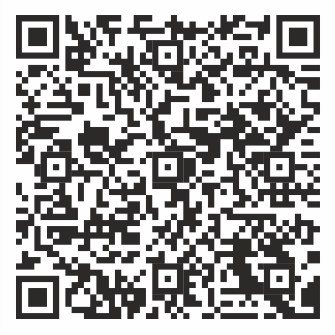 Инструкция: 
установка системы аспирации 
(опционально)Инструкция: 
установка системы аспирации 
(опционально)